Arbeids- og inkluderingsdepartementetMeld. St. 15(2021–2022)Melding til StortingetRegulering av pensjoner i 2022 og pensjonisters inntektsforholdArbeids- og inkluderingsdepartementetMeld. St. 15(2021–2022)Melding til StortingetRegulering av pensjoner i 2022 og pensjonisters inntektsforholdTilråding fra Arbeids- og inkluderingsdepartementet 3. juni 2022, 
godkjent i statsråd samme dag. 
(Regjeringen Støre)InnledningArbeids- og inkluderingsdepartementet legger med dette frem melding om regulering av pensjoner i 2022 og pensjonisters inntektsforhold.Anslått effekt av neste års regulering av pensjoner, basert på anslaget for lønnsvekst i statsbudsjettet, budsjetteres på de relevante poster på Arbeids- og inkluderingsdepartementets budsjett direkte og som en del av den ordinære budsjettprosessen, jf. Prop. 1 S fra Arbeids- og inkluderingsdepartementet. Ved behov vil de relevante budsjettpostene korrigeres i forbindelse med behandlingen av revidert nasjonalbudsjett.Det skal gjennomføres drøftinger med pensjonistenes, de funksjonshemmedes og arbeidstakernes organisasjoner om tallgrunnlaget for reguleringen. Drøftingene gjennomføres i møter umiddelbart etter at revidert nasjonalbudsjett er lagt frem.I punkt 2 gis en gjennomgang av nye reguleringsregler og reguleringen av pensjoner mv. i 2022. Evalueringen av pensjonsreformen omtales kort i punkt 3. Faktorer som påvirker pensjonistenes realinntektsutvikling og kjøpekraft behandles i punkt 4 og inntektsutviklingen blant den eldre befolkningen omtales i punkt 5. I punkt 6 omtales utviklingen i antall og andel minstepensjonister og lavinntekt blant alderspensjonistene. Protokoller og referat fra drøftingsmøtene, tabeller over den historiske utviklingen av pensjonene og statistiske opplysninger m.m. følger som vedlegg 1–6.Regulering av pensjoner mv. i 2022InnledningI 2022 reguleres alderspensjon under utbetaling i tråd med nye regler for regulering av alderspensjon vedtatt av Stortinget våren 2022, jf. Prop. 41 L (2021–2022) Endringer i folketrygdloven, lov om Statens pensjonskasse og enkelte andre lover (endret regulering av alderspensjon under utbetaling), heretter Prop. 41 L, Innst. 194 L (2021–2022), og lovvedtak 50 (2021–2022). Forslagene i Prop. 41 L er begrenset til nødvendige tilpasninger for å kunne gjennomføre regulering av pensjoner under utbetaling med gjennomsnittet av lønns- og prisvekst fra og med 2022, i påvente av pensjonsutvalgets evaluering. Se punkt 3 om evaluering av pensjonsreformen.Etter gjeldende regler skal grunnbeløpet reguleres i samsvar med lønnsveksten. Alderspensjon under opptjening, uføretrygd og andre ytelser som blir regulert i tråd med endringer i grunnbeløpet, blir dermed også regulert i samsvar med lønnsveksten.Nye regler for regulering av pensjon under utbetaling og satser for minste pensjonsnivå og garantipensjonVed behandlingen av Representantforslag 53 S (2020–2021), jf. Innst. 221 S (2020–2021), fattet et enstemmig Storting vedtak 622 om å endre reglene for regulering av løpende pensjon fra 2022. Vedtaket lyder:Stortinget ber regjeringen om å legge frem et lovforslag for Stortinget om å regulere løpende pensjoner med gjennomsnittet av lønns- og prisvekst, som får virkning fra 2022.Stortinget vedtok våren 2022 nye regler for regulering av alderspensjon under utbetaling med ikrafttredelse 1. april 2022, jf. Prop. 41 L.Alderspensjon under utbetaling fra folketrygden skal fra og med 2022 reguleres med gjennomsnittet av lønns- og prisveksten. Til grunn for den årlige reguleringen ligger forventet lønnsvekst i reguleringsåret, justert for eventuelle avvik mellom forventet og faktisk lønnsvekst de siste to årene. Forventet lønnsvekst i reguleringsåret settes lik anslaget for gjennomsnittlig årslønnsvekst i revidert nasjonalbudsjett (RNB). Faktisk lønnsvekst de siste to årene settes til årslønnsveksten for lønnstakere under ett, som går frem av nasjonalregnskapet som Statistisk sentralbyrå (SSB) publiserer. Veksten i konsumprisene fra revidert nasjonalbudsjett legges til grunn for årets prisvekst, og det korrigeres for eventuelt avvik i anslått prisvekst og faktisk prisvekst i det foregående året. Faktisk prisvekst for året før reguleringsåret fastsettes av SSB. Det skal ikke korrigeres for avvik i prisveksten for 2021 i reguleringen av løpende alderspensjon i 2022. Det vises til forskrift 6. mai 2011 nr. 465 om beregning av lønnsveksten som skal benyttes ved regulering av grunnbeløpet og alderspensjon i folketrygden. Forskriften følger som vedlegg 1. Dette skal også gjelde for regulering av minste pensjonsnivå og garantipensjon, samt andre lovfestede pensjonsytelser som i dag har samme reguleringsbestemmelser som folketrygden, eller som viser direkte til reguleringsbestemmelser i folketrygden. AFP i privat sektor reguleres i tråd med de gamle reglene. Forslagene til endringer i de lovfestede offentlige tjenestepensjonsordningene gis også virkning for de øvrige offentlige tjenestepensjonsordningene.De nye reglene erstatter de gamle reglene for regulering av alderspensjon under utbetaling fra folketrygden, som ble innført fra 2011 som en del av pensjonsreformen. Pensjonene ble regulert med lønnsveksten og deretter fratrukket en fast faktor på 0,75 prosent. Alderspensjon under utbetaling fra offentlige tjenestepensjonsordninger og privat og offentlig AFP ble regulert tilsvarende. Regulering med gjennomsnitt av lønns- og prisvekst vil forventningsvis gi samme resultat på lang sikt som regulering med lønnsvekst fratrukket en fast faktor på 0,75 prosent. Satsene for minste pensjonsnivå og garantipensjon ble regulert med lønnsveksten og deretter justert for effekten av levealdersjusteringen.Særskilt om regulering i 2021Trygdeoppgjøret 2021 ble gjennomført slik at pensjoner under utbetaling ble gitt en økning tilsvarende det som var nødvendig for å komme opp på det nivået pensjonene ville ha vært på om løpende pensjoner ble regulert med gjennomsnittet av lønns- og prisvekst fra 1. mai 2020. Pensjoner under utbetaling ble økt med 4,99 prosent fra 1. mai 2021, noe som tilsvarte en årsvekst for 2021 på 3,58 prosent. Minsteytelsene ble økt med 4,80 prosent fra 1. mai, noe som ga en årsvekst for 2021 på 3,52 prosent. Dette var gunstigere regulering enn det som fulgte av folketrygdloven §§ 19-14 og 20-18 og fulgte av budsjettavtalen mellom de daværende regjeringspartiene og Fremskrittspartiet og vedtak fattet av Stortinget ved behandlingen av Representantforslag 53 S (2020–2021).Ved behandlingen av Meld. St. 33 (2020–2021) Regulering av pensjoner i 2021 og pensjonisters inntektsforhold kom stortingsflertallet til at de likevel ikke ønsket at reguleringen for 2021 skulle fastsettes som forutsatt i Prop. 126 S (2020–2021) Endringer i statsbudsjettet 2021 under Arbeids- og sosialdepartementet (oppfølging av anmodningsvedtak om pensjon). Arbeiderpartiet, Fremskrittspartiet, Senterpartiet, Sosialistisk Venstreparti og Rødt stemte for forslag fra Arbeiderpartiet, Senterpartiet og Sosialistisk Venstreparti, hvor Stortinget ba regjeringen endre reguleringen av pensjoner under utbetaling for 2021, i tråd med kravet fra LO, Unio, FFO og Pensjonistforbundet, jf. vedtak 1279:Stortinget ber regjeringen endre reguleringen av pensjoner under utbetaling for 2021 i tråd med kravet fra LO, YS, FFO og Pensjonistforbundet. Dette innebærer at årsveksten i løpende alderspensjon i 2021 skal være 3,83 pst. heller enn 3,58 pst. slik regjeringen har lagt opp til.Vedtaket innebar at årsveksten i løpende alderspensjon i 2021 skulle være 3,83 prosent, altså lik årsveksten i grunnbeløpet, og ikke 3,58 prosent slik det ble lagt til grunn i trygdeoppgjøret for 2021. Departementet sendte 28. september 2021 forslag til endringer i forskrift på alminnelig høring med høringsfrist 28. oktober 2021. Endringene ble fastsatt ved kongelig resolusjon 19. november 2021 med hjemmel i lov 28. februar 1997 nr. 19 om folketrygd § 19-14 åttende ledd og § 20-18 åttende ledd.Den særskilte omreguleringen for 2021 var et resultat av at 2021 var et overgangsår mellom de gamle og de nye reglene. Det innebar at alderspensjon under utbetaling og satsene for minste pensjonsnivå og garantipensjon med virkning fra 1. mai fikk en ytterligere økning sammenlignet med reguleringen i det opprinnelige trygdeoppgjøret. Løpende alderspensjon, satsene for minste pensjonsnivå og satsene for garantipensjon fikk etter omgjøringen av trygdeoppgjøret en regulering på 5,36 prosent fra 1. mai 2021.Særskilt om reguleringen i 2022Ved behandlingen av Prop. 41 L våren 2022, vedtok Stortinget ingen særregler for hvordan et eventuelt avvik i anslått lønnsvekst for 2021 skulle påvirke reguleringen av løpende pensjoner i 2022. Det ble lagt til grunn at avvik i anslått lønnsvekst ett og to år tilbake i tid skal inngå i samlet lønnsvekst (vekst i grunnbeløpet) og at denne igjen legges til grunn for å beregne gjennomsnittet av lønns- og prisvekst.I Prop. 41 L fremgår det at det var uklart om en annen prisvekst enn det som ble anslått ville påvirket reguleringen i 2021, og i så fall i hvilken retning. Dette skyldtes at reguleringen av pensjoner i 2021 ikke skulle være høyere enn lønnsveksten. I tilfeller hvor prisveksten endte høyere enn lønnsveksten, ville prisveksten ikke ha påvirket reguleringen og det ville følgelig også være feil å korrigere for et eventuelt avvik i prisveksten. Dersom, for eksempel, prisveksten hadde endt marginalt høyere enn det den endte på, ville ikke prisveksten ha påvirket reguleringen i 2021 og det ville følgelig heller ikke vært riktig å korrigere for endret anslag på prisveksten. Lønnsveksten for 2021 er fortsatt ikke endelig fastsatt. Dersom lønnsveksten ender marginalt lavere enn det anslaget vi har, vil det også være slik at prisveksten ikke ville ha påvirket reguleringen i 2021, selv om prisveksten var kjent.Av praktiske hensyn ble det derfor foreslått at det ikke skulle korrigeres for avvik mellom anslått og faktisk prisvekst i 2021 i trygdeoppgjøret i 2022. Ved behandling av proposisjonen 17. mars 2022 sluttet Stortinget seg til forslaget og vedtok at ved regulering av alderspensjon under utbetaling 1. mai 2022 skal det ved beregning av gjennomsnittet av lønns- og prisvekst ikke korrigeres for avvik mellom forventet og faktisk prisvekst året før reguleringsåret.Regulering fra 1. mai 2022Ved den årlige reguleringen skal en som nevnt legge til grunn forventet lønnsvekst i reguleringsåret og justere for eventuelle avvik mellom forventet og faktisk lønnsvekst de siste to årene. Veksten i konsumprisene fra revidert nasjonalbudsjett legges til grunn for årets prisvekst.Lønnsveksten i 2022 ble i revidert nasjonalbudsjett anslått til 3,7 prosent. For lønnstakere under ett var årslønnsveksten 3,5 prosent i 2021, ifølge foreløpige tall fra nasjonalregnskapet. Ved reguleringen i 2021 ble det lagt til grunn en forventet lønnsvekst i 2021 på 2,4 prosent. Det foreligger dermed et positivt avvik ett år tilbake i tid på 1,1 prosent som det skal tas hensyn til. Det foreligger ikke avvik to år tilbake i tid.Veksten i konsumprisene er anslått til 3,4 prosent i revidert nasjonalbudsjett. Det skal ikke korrigeres for avvik i prisveksten for 2021 i reguleringen av løpende pensjoner i 2022.På bakgrunn av disse anslagene økes det gjennomsnittlige grunnbeløpet fra 104 716 kroner i 2021 til 109 784 kroner i 2022. Nytt grunnbeløp fra 1. mai 2022 er 111 477 kroner. Gjennomsnittet av lønns- og prisvekst er på 4,12 prosent. Det gir en prosentvis økning i alderspensjon under utbetaling og satsene for minste pensjonsnivå og garantipensjon på 3,53 prosent fra 1. mai. Det vises til boks 2.1 og boks 2.2.Beregning av vekst i alderspensjon fra 1. mai 202203N1xt21	Stortinget vedtok at årsveksten i løpende alderspensjon i 2021 skulle være 3,83 prosent, altså lik årsveksten i grunnbeløpet.Samlet prosentvis årslønnsvekst i 2022:Den samlede prosentvise årslønnsveksten (sl) som skal benyttes ved reguleringen, skal beregnes etter følgende formel:sl = ((1 + a1/100) x (1 + a2/100) x (1 + f/100) – 1)) x 100Faktorene a1 og a2 er avviket i prosentpoeng mellom forventet og faktisk lønnsøkning ett og to år tilbake i tid, noe som i 2022 vil si 1,1 prosentpoeng for 2021 og 0,0 prosentpoeng for 2020. Faktoren f er forventet lønnsvekst i 2022, anslått til 3,7 prosent.((1 + 1,1/100) x (1 + 0,0/100) x (1 + 3,7/100) – 1) x 100 = 4,84 prosentSamlet årlig lønnsvekst i 2022 (vekst i gjennomsnittlig G) ble på denne bakgrunn beregnet til 4,84 prosent.Vekst i grunnbeløp fra 1. mai 2022:Nytt grunnbeløp fra 1. mai fastsettes slik at den prosentvise veksten i det gjennomsnittlige grunnbeløpet fra 2021 til 2022 blir lik den samlede årslønnsveksten.((106 399 x 4) + (111 477 x 8))/12 = 109 784Grunnbeløpet øker fra 106 399 kroner til 111 477 kroner.Vekst i grunnbeløpet fra 1. mai er 4,77 prosentVekst i alderspensjon under utbetaling fra 1. mai 2022:Alderspensjon under utbetaling reguleres med gjennomsnittet av lønns- og prisvekst. Samlet årlig lønnsvekst i 2022 på 4,84 prosent, og anslått prisvekst på 3,4 prosent, gir et gjennomsnitt av lønns- og prisvekst på 4,12 prosent. En årsvekst på 4,12 prosent gir en prosentvis økning i alderspensjon fra 1. mai på 3,53 prosent, se boks 2.2.Reguleringsfaktoren etter folketrygdloven § 19-14 andre ledd og § 20-18 andre ledd fra 1. mai 2022 er dermed 3,53 prosent.Vekst i minste pensjonsnivå og garantipensjon fra 1. mai 2022Minste pensjonsnivå og garantipensjonen reguleres på samme måte som alderspensjon under utbetaling over minstenivået.[Boks slutt]Fra årsvekst til vekst fra 1. maiNye reguleringsregler for alderspensjon under utbetaling gir en noe mer komplisert utregning av vekst fra 1.mai, sammenlignet med de gamle reglene. ÅrsvekstÅrsveksten for alderspensjon under utbetaling finner man med gjennomsnittet av lønns- og prisvekst, som forklart i boks 2.1. Samlet prosentvis årslønnsvekst i 2022 på 4,84 prosent og en anslått prisvekst i 2022 på 3,4 prosent, gir et gjennomsnitt av lønns- og prisvekst på 4,12 prosent. (4,84+3,4)/2 = 4,12 prosent. Årsveksten i alderspensjon under utbetaling skal altså være 4,12 prosent.Vekst fra 1. mai:Når man vet hva årsveksten skal være kan man regne seg bakover for å finne veksten som må gjelde fra 1. mai. Under følger departementets formel for avledning av vekst fra 1. mai når man vet årlig vekst. Z1 = nivå på årlig alderspensjon fra 1. januar 2021Z2 = nivå på årlig alderspensjon fra 1. mai 2021Z3 = nivå på årlig alderspensjon fra 1. mai 2022P1 = prosentvis vekst i alderspensjon fra 1. mai 2021P2 = prosentvis vekst i alderspensjon fra 1. mai 2022Y2 = prosentvis årlig vekst i alderspensjon fra 2021 til 2022Nivå på årlig alderspensjon i 2021: 4 x Z1 + 8 x Z2 = 4 x Z1 + 8 x (1+P1) x Z1Nivå på årlig alderspensjon i 2022: 4 x Z2 + 8 x Z3 = 4 x (1+P1) x Z1 + 8 x (1+P1) x (1+P2) x Z1Prosentvis årlig vekst er altså: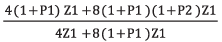 Og dette må være lik (1+Y2), altså: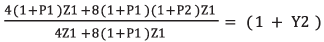 Kan skrives: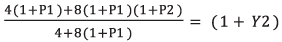 Kan skrives: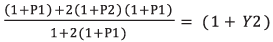 Deretter kan man løse for P2, prosentvis vekst i alderspensjon fra 1. mai 2022, som er det man er ute etter: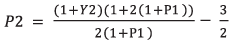 Til slutt kan man sette inn tallene for Y2 og P1 som man allerede kjenner, som gir P2:Y2 = prosentvis årlig vekst i alderspensjon fra 2021 til 2022 = 4,12 prosentP1 = prosentvis vekst i alderspensjon fra 1. mai 2021 = 5,36 prosent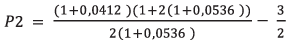 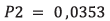 Prosentvis vekst i alderspensjon under utbetaling fra 1. mai er 3,53 prosent. [Boks slutt]Forskrift om grunnbeløp, reguleringsfaktorer, satser for minste pensjonsnivå og satser for garantipensjon i folketrygden fra 1. mai 2022 og virkningstidspunkt for regulering av kravet til minsteinntekt for rett til ytelser etter folketrygdloven kapitlene 4, 8, 9 og 14, ble fastsatt ved kongelig resolusjon 20. mai 2022. Denne forskriften følger som vedlegg 2.Boks 2.3 viser beregning av vekst i minste pensjonsnivå fra 1. mai 2022. Boks 2.4 viser et eksempel på månedlig alderspensjon for gifte personer med pensjon over minste pensjonsnivå, og boks 2.5 viser et eksempel på alderspensjon for enslige personer med minste pensjonsnivå.Beregning av vekst i minste pensjonsnivå og garantipensjon fra 1. mai 2022Vekst i minste pensjonsnivå fra 1. mai 2022:Satsene for minste pensjonsnivå og garantipensjon reguleres med gjennomsnittet av lønns- og prisvekst, på samme måte som alderpensjon under utbetaling over minstenivået.Eksempel minste pensjonsnivå ordinær sats:193 429 x (1 + 3,53/100) = 200 257Minste pensjonsnivå ordinær sats øker fra 193 429 kroner til 200 257 kroner.Vekst i minstesatsene fra 1. mai er 3,53 prosentMinste pensjonsnivå, kroner08N1xt21	Særskilt omregulering for 2021 med virkning fra 1. mai 2021. Se punkt 2.3.2	Fra 1. juli 2021 økte særskilt sats til enslige med 5 000 kroner. Den særskilte omreguleringen for 2021 med virkning fra 1. mai 2021 ga et nytt nivå som økningen skulle tatt utgangspunkt fra. Tallene i parentes viser nivået før omreguleringen for 2021.Garantipensjon, kroner06N1xt21	Særskilt omregulering for 2021 med virkning fra 1. mai 2021. Se punkt 2.3.[Boks slutt]Alderspensjon for gift person med pensjon over minste pensjonsnivå. EksempelMånedlig pensjon frem til 1. mai 202203N0xt2Månedlig pensjon fra 1. mai 2022Reguleringsfaktoren for alderspensjon under utbetaling ble fastsatt til 3,53 prosentprosent, jf. forskrift 20. mai 2022 nr. 881 om grunnbeløp, reguleringsfaktorer, satser for minste pensjonsnivå og satser for garantipensjon fra 1. mai 2022 og virkningstidspunkt for regulering av kravet til minsteinntekter for rett til ytelser etter folketrygdloven kapitlene 4, 8, 9 og 14.03N0xt2[Boks slutt]Alderspensjon for enslig person med minste pensjonsnivå. EksempelMånedlig pensjon frem til 1. mai 2022Minste pensjonsnivå særskilt sats enslig utgjør 224 878 kroner.03N0xt2Månedlig pensjon fra 1. mai 2022Reguleringsfaktoren for alderspensjon for enslig person med minstenivå ble fastsatt til 3,53 prosent, og minste pensjonsnivå særskilt sats enslig ble fastsatt til 232 816 kroner, jf. forskrift 20. mai 2022 nr. 881 om grunnbeløp, reguleringsfaktorer, satser for minste pensjonsnivå og satser for garantipensjon fra 1. mai 2022 og virkningstidspunkt for regulering av kravet til minsteinntekter for rett til ytelser etter folketrygdloven kapitlene 4, 8, 9 og 14.03N0xt2[Boks slutt]Drøftinger med organisasjonene om tallgrunnlagetTallgrunnlaget for beregning av lønnsveksten som benyttes ved regulering av grunnbeløpet og pensjoner, skal gjennomgås og drøftes med pensjonistenes, de funksjonshemmedes og arbeidstakernes organisasjoner før samlet lønnsvekst fastsettes. Dette følger av forskrift 6. mai 2011 nr. 465 om beregning av lønnsveksten som skal benyttes ved regulering av grunnbeløpet og alderspensjon i folketrygden § 4.Drøftingsordningen er ytterligere formalisert i avtale av 28. november 2014 mellom regjeringen og pensjonistenes, de funksjonshemmedes og arbeidstakernes organisasjoner om regulering av folketrygdens grunnbeløp og pensjoner. Avtalen regulerer formålet med drøftingene, hvilke organisasjoner som skal representeres på møtene, antall møtedeltagere fra hver organisasjon og gjennomføringen av møtene. Det vises til vedlegg 3.Det følger av avtalen at formålet med drøftingene, så langt det er mulig, er å sikre en felles forståelse mellom partene om forutsetningene som skal legges til grunn for reguleringen. Partene skal også vurdere om det foreligger særlige forhold som har påvirket lønnsutviklingen for enkeltgrupper, og om effekten av dette skal holdes utenfor ved fastsettingen av lønnsveksten.Etter at tallgrunnlaget er drøftet med organisasjonene, fastsetter Kongen, med hjemmel i folketrygdloven §§ 1-4, 4-4, 19-14 og 20-18, reguleringsfaktorer og satser for minste pensjonsnivå.Pensjonistforbundet (SAKO-samarbeidet), Seniorsaken, Forsvarets seniorforbund, Landsforbundet for offentlige pensjonister, Funksjonshemmedes Fellesorganisasjon, Samarbeidsforumet av Funksjonshemmedes organisasjoner, Landsorganisasjonen i Norge (LO), Unio, Yrkesorganisasjonens Sentralforbund (YS) og Akademikerne deltar i drøftingsmøtene. Finansdepartementet er også representert. Arbeids- og inkluderingsministeren leder møtene.I forkant av selve drøftingsmøtene ble det 4. april 2022 avholdt et møte mellom organisasjonene og Arbeids- og inkluderingsdepartementet hvor rapporten «Grunnlaget for inntektsoppgjørene 2022» fra Det tekniske beregningsutvalget for inntektsoppgjørene ble gjennomgått. Protokollen fra møtet følger som vedlegg 4.Drøftingsmøtene ble gjennomført 13. og 18. mai 2022. Det ble slått fast at anslaget for lønnsveksten i 2022 i revidert nasjonalbudsjett er 3,7 prosent Det ble også konstatert at faktisk lønnsvekst for 2021 er beregnet til 3,5 prosent. Det foreligger dermed et positivt avvik på 1,1 prosent et år tilbake i tid som skal hensyntas. Det foreligger ikke avvik to år tilbake i tid. Det forelå ikke «særlige forhold» som skulle hensyntas ved beregningen av lønnsveksten. Veksten i konsumprisene er anslått til 3,4 prosent i revidert nasjonalbudsjett. Det skal ikke korrigeres for avvik i prisveksten for 2021 i reguleringen av løpende pensjoner i 2022.Det var ikke uenighet om tallgrunnlaget.Pensjonistforbundet (SAKO) og SAFO hadde en protokolltilførsel hvor de ga uttrykk for misnøye med resultatet. Organisasjonene mener pensjonistene kun får kompensert halvparten av avviket fra 2021. Organisasjonene viser til at dersom man i trygdeoppgjøret i 2021 hadde truffet på anslagene, ville pensjonistene fått 1,1 prosent mer. Organisasjonene viser til at regjeringen velger å halvere kompensasjonen for dette avviket fra 2021. Organisasjonene er skuffet over at regjeringen velger å overse deres krav om å gi noe ekstra til de laveste pensjonene og strammer inn reglene for regulering slik at minstepensjonistene ikke lenger har en noe gunstigere regulering enn øvrige alderspensjonister.Unio, FFO, LO, Akademikerne, YS, Forsvarets seniorforbund og Senior Norge hadde en samlet protokolltilførsel. Organisasjonene mener det ville vært riktig å etterregulere pensjonene også for halvparten av avviket mellom anslått prisvekst og faktisk prisvekst i 2021 på 0,7 pst. og ikke bare for halvparten av avviket på lønnsveksten. Organisasjonene påpeker at etterregulering for avvik på både lønnsvekst og prisvekst vil være en naturlig følge av at reguleringen av løpende pensjoner ble lagt om til et gjennomsnitt av lønns- og prisvekst i fjor.LOP hadde en egen protokolltilførsel. LOP uttrykte skuffelse over resultatet av trygdedrøftingene. LOP viser til at både lønnsvekst og prisvekst ble 3,5 prosent for 2021, noe som betyr at pensjonistene skulle fått 3,5 prosent økning i fjor. LOP viser til at alderspensjonistene bare får halve avviket for 2021 kompensert, og synes at det er underlig at regjeringen velger å kompensere for lønnsvekst, men ikke for prisvekst.Protokollen fra møtene følger som vedlegg 5.Evaluering av pensjonsreformenPrinsippet om regulering av pensjon under utbetaling med et gjennomsnitt av lønns- og prisveksten var en del av det brede pensjonsforliket i 2005. Reguleringen ble konkretisert til regulering med lønnsveksten fratrukket en fast faktor, jf. Ot.prp. nr. 37 (2008–2009). Som nevnt i punkt 2 er reglene for regulering av alderspensjon under utbetaling endret til regulering med et gjennomsnitt av lønns- og prisvekst.Det ble 12. juni 2020 oppnevnt et utvalg som skal evaluere pensjonsreformen. Utvalget ble gitt et omfattende mandat. Utvalget skal evaluere om de langsiktige målene i reformen vil kunne nås, og se på mulige justeringer for å sikre pensjonssystemets økonomiske og sosiale bærekraft. Et av punktene utvalget skal vurdere er den praktiske gjennomføringen av regulering av pensjoner under utbetaling. Som del av dette skal utvalget eventuelt komme med alternative forslag til reguleringsregler som ikke svekker bærekraften i pensjonssystemet. Som følge av Stortingets anmodningsvedtak om en omlegging av reguleringsreglene til et gjennomsnitt av lønns- og prisveksten, ble det i brev til pensjonsutvalget 26. mars 2021 presisert at utvalget skal utrede et konkret forslag til hvordan en slik omlegging kan gjennomføres, og vurdere om omleggingen tilsier at det bør gjøres andre endringer i pensjonssystemet. Eksempler på forhold som utvalget skal vurdere, er vilkåret for å ta ut alderspensjon før 67 år, reguleringen av minsteytelsene, og tiltak som kan sikre et konsistent pensjonssystem, herunder mulighetene til å opprettholde en nøytral uttaksmodell.Utvalget skal legge frem sin utredning med tilrådinger for Arbeids- og inkluderingsdepartementet innen 15. juni 2022.Faktorer som påvirker pensjonistenes realinntektsutvikling og kjøpekraftInnledningGjennom reguleringen av pensjonene bestemmes den nominelle inntektsutviklingen til pensjonistene. Realveksten fremkommer ved å ta hensyn til prisutviklingen. Både den nominelle og den reelle inntektsutviklingen påvirkes også av endringer i pensjonsreglene. Når det også tas hensyn til skatt, fremkommer utviklingen i pensjonistenes kjøpekraft.I dette punktet redegjøres det for realvekst i alderspensjon der det bare tas hensyn til konsekvensene for realveksten av reguleringen etter de ordinære reglene, jf. punkt 4.2. I punkt 4.3 gjøres det rede for endringer i skattereglene for pensjonistene. I punkt 4.4 redegjøres det for den samlede virkningen for pensjonistenes kjøpekraft.Realvekst i alderspensjonEtter flere år med høy reallønnsvekst avtok veksten i 2014 og 2015, og i 2016 fikk lønnstakerne en betydelig reallønnsnedgang, se tabell 4.1. Mellom 2017 og 2019 var reallønnsveksten igjen svakt positiv. Reallønnsveksten i 2020 var på 1,8 prosent. I revidert nasjonalbudsjett 2022 anslås det nullvekst for 2021, og en svakt positiv vekst for 2022. Den gjennomsnittlige årlige reallønnsveksten sett under ett anslås å bli 1,0 prosent fra 2011–2022.Utvikling i priser, lønninger og alderspensjon 2011–2022. Prosent14J1xt21	Historiske tall 2011–2021. Lønnsveksten for 2021 kan bli revidert. Anslag fra Revidert nasjonalbudsjett 2022 for 2022.2	Historiske tall 2011–2021. Brudd i serien mellom 2015 og 2016. Anslag fra Revidert nasjonalbudsjett 2022 for 2022.3	Realvekst i alderspensjon gjelder alderspensjon utover minstenivået og blir i reguleringen justert for avvik mellom anslått og faktisk lønnsvekst i foregående år.Statistisk sentralbyrå og Finansdepartementet.Realveksten i alderspensjonen har frem til 2021 fulgt lønnsveksten, men med et fratrekk på 0,75 prosent. Som nevnt i punkt 2 legges anslaget for gjennomsnittlig årslønnsvekst i revidert nasjonalbudsjett til grunn, justert for eventuelle avvik mellom forventet og faktisk lønnsvekst de siste to årene. Samlet lønnsvekst som er lagt til grunn i reguleringen, avviker derfor fra den faktiske lønnsveksten, og gjør at det ikke bare er fratrekket på 0,75 prosent som påvirker forskjellen i realveksten i lønninger og pensjoner.Realveksten i pensjonene var positiv i perioden 2011–2014 og i 2019, men har vært negativ i 2015–2018, når også realveksten i lønningene var svak eller negativ. Det var nullvekst i 2020. Det var en svakt positiv realvekst i alderspensjon for 2021, og det anslås realvekst på 0,7 prosent i 2022. Gitt anslagene for 2021 og 2022 er den gjennomsnittlige realveksten i alderspensjon i perioden 2011–2022 anslått til 0,3 prosent.Endring av skatt i 2022I statsbudsjettet for 2022 ble det vedtatt generelle endringer i personbeskatningen som også berører alderspensjonister. Blant annet ble personfradraget økt med 4 250 kroner utover lønnsjustering. I formuesskatten ble bunnfradraget, satser og verdsettelse økt.Maksimalt beløp for det særskilte skattefradraget for pensjonister ble økt fra 32 620 kroner til 33 400 kroner. Innslagspunktet for nedtrapping trinn 1 av skattefradraget økte med anslått vekst i minstenivået for alderspensjon fra 206 050 kroner til 210 950 kroner, mens innslagspunktet for nedtrapping trinn 2 ble økt med anslått vekst i ordinær alderspensjon fra 310 700 kroner til 318 000 kroner. Nedtrappingssatsene ble videreført uendret på henholdsvis 16,7 pst. og 6,0 pst. I tillegg ble satsen for minstefradraget i pensjon økt fra 37 pst. til 40 pst.Samlet er det anslått at pensjonister i 2022 får en lettelse i inntektsskatten på 125 mill. kroner og en skjerpelse i formuesskatten på 1 125 mill. kroner.Vekst i utbetalt pensjon for ulike husholdningstyperTabell 4.2 viser beregnet vekst i utbetalt pensjon og realvekst før og etter skatt for enslige og ektepar med minsteytelse og for enkelte utvalgte husholdningstyper for 2021 og 2022. Det er forutsatt at husholdningene kun har inntekt i form av pensjon og trygd, kun har standard fradrag og ikke har skattepliktig formue.Nominell økning i minste pensjonsnivå for 2021 er 5,8 prosent for enslige og 3,9 prosent for ektepar der begge har minsteytelse. At økningen for enslige er høyere, skyldes økt minstepensjon for enslige alderspensjonister fra 1. juli 2021 samt økningen med 4000 kroner fra 1. mai 2020. Nominell vekst i øvrige alderspensjoner for 2021 er 3,8 prosent.Beregnet realvekst før og etter skatt for enslige og ektepar med minsteytelse for 2021 er på henholdsvis 2,2 prosent og 0,4 prosent.Tabell 4.2 inneholder også beregninger for enslige alderspensjonister med en pensjon på henholdsvis 250 000 kroner og 550 000 kroner og for pensjonistektepar med en samlet inntekt på henholdsvis 550 000 kroner og 750 000 kroner. Beregnet realvekst etter skatt i 2021 er 0,8 prosent for enslige med en inntekt på 250 000 kroner og 0,0 prosent for enslige med en inntekt på 550 000 kroner. Ektepar med en samlet inntekt på 550 000 har en beregnet realvekst etter skatt i 2021 på 0,0 prosent og ektepar med en samlet inntekt på 750 000 kroner har en beregnet realvekst etter skatt i 2021 på 0,3 prosent.I 2022 anslås det en nominell vekst i minste pensjonsnivå for enslige på 5,3 prosent. For øvrige alderspensjoner anslås en nominell vekst på 4,1 prosent. Anslaget for minsteytelsene gjelder minste pensjonsnivå i gammel opptjeningsmodell. Veksten i uføretrygden anslås til 4,8 prosent.Realvekst før skatt anslås til 1,8 prosent for minste pensjonsnivå for enslige. For øvrige alderspensjonister anslås en realvekst før skatt på 0,7 prosent.Beregnet årlig vekst i pensjon og trygd for utvalgte husholdningstyper1. Prosent07J2xt21	Det er forutsatt at husholdningene kun har inntekt i form av pensjon og trygd, kun har standard fradrag og ikke har skattepliktig formue. Sistnevnte innebærer at endringer i formuesskatten ikke påvirker beregnet realvekst etter skatt. For minsteytelsene i alderspensjon er minste pensjonsnivå (gammel alderspensjon) lagt til grunn.2	Beregningene er basert på vekstfaktorene som ligger til grunn for revidert budsjett 2022, jf. Meld. St. 2 (2021–2022) Revidert nasjonalbudsjett 2022.Finansdepartementet.Inntektsutvikling blant den eldre del av befolkningenI dette punktet presenteres statistikk som belyser utviklingen i samlet inntekt for den eldre del av befolkningen i perioden 2010–2020. Tallene i dette punktet fremgår også i rapporten «Arbeid, pensjon og inntekt i den eldre befolkningen. Rapport fra Pensjonspolitisk arbeidsgruppe 2022».Mange i aldersgruppen over 62 år står fortsatt i arbeid, og mange kombinerer arbeid med pensjonsuttak. Samtidig er det en gruppe som kun mottar alderspensjon, og en del mottar andre ytelser fra det offentlige. Det er derfor viktig å se på samlet inntekt, ikke bare alderspensjon fra folketrygden.Ved utgangen av 2020 var det 1 149 115 personer som var 62 år eller eldre. Figur 5.1 illustrerer sammensetningen av samlet inntekt for alle som var 62 år eller eldre i 2020, fordelt etter alder. Samlet inntekt er stort sett fallende med økt alder. 62-åringene hadde en gjennomsnittlig inntekt på rundt 641 000 kroner før skatt, mens tilsvarende nivå for 75-åringene var rundt 396 000 kroner. Skattereglene behandler pensjonsinntekt lempeligere enn yrkesinntekt, og dette kombinert med et progressivt skattesystem gjør at inntektsforskjellene mellom aldersgruppene er mindre når vi måler etter skatt. Yrkesinntekt er summen av lønnsinntekter og netto næringsinntekter i løpet av kalenderåret. 62-åringenes inntekt etter skatt utgjorde 70,7 prosent av samlet inntekt før skatt i 2020, mens tilsvarende andel for 75-åringene var 81,5 prosent.Yrkesinntekten utgjør den viktigste inntektskomponenten frem til fylte 67 år. For 67-åringene utgjør yrkesinntekt og alderspensjon om lag like stor andel av samlet inntekt, rundt 30 prosent hver. Alderspensjon inkluderer kun alderspensjon fra folketrygden. Alderspensjon fra supplerende ordninger inngår i andre overføringer, sammen med blant annet økonomisk sosialhjelp, supplerende stønad og barnetrygd.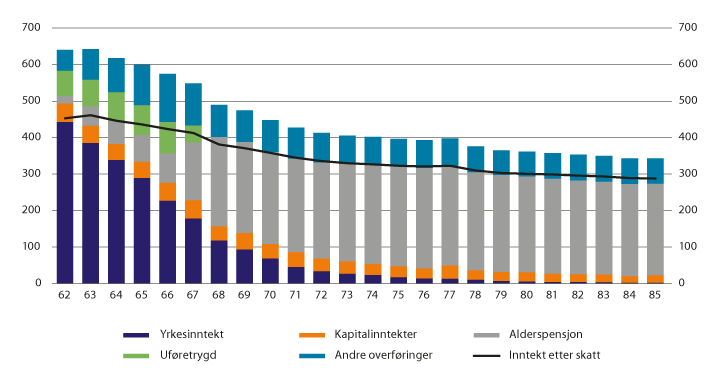 Sammensetning av gjennomsnittlig samlet inntekt for personer 62–85 år i 2020. Tusen kronerStatistisk sentralbyråHvis man sammenlikner den eldre befolkningen med den yngre, så ser en at inntektsnivået er høyere blant den yngre delen av befolkningen enn blant den eldre delen, se figur 5.2 som viser median samlet inntekt etter skatt for ulike aldersgrupper i 2020. Median samlet inntekt etter skatt sier noe om hvordan kjøpekraften er for medianen i hver aldersgruppe, det vil si den personen som ligger midt i inntektsfordelingen for den aktuelle aldersgruppen. Median inntekt er jevnt avtagende med alder, og det er størst relativ endring fra 62–66 år til 67–69 år da mange trer ut av arbeidslivet i denne perioden. Mens arbeidsinntekt er hovedinntekten for dem som er under 62 år, er pensjon hovedinntekten for dem som er 67 år og eldre.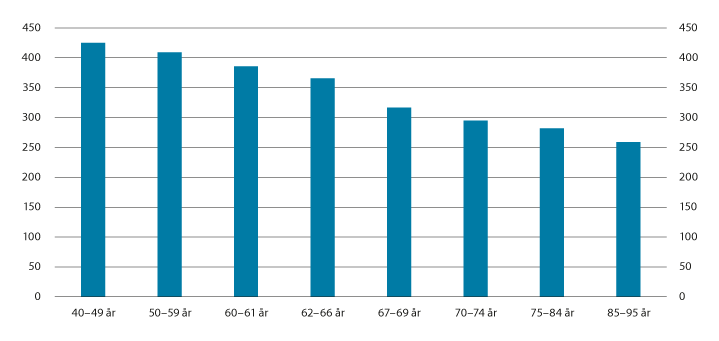 Median samlet inntekt etter skatt i 2020. Tusen kronerStatistisk sentralbyråVed å sammenligne utviklingen i kjøpekraft for den eldre del av befolkningen med utviklingen for den øvrige befolkningen, får man et bilde av hvordan utviklingen for den eldre delen av befolkningen har vært relativt til andre aldersgrupper. Figur 5.3 viser realveksten i median samlet inntekt etter skatt for utvalgte aldersgrupper i perioden 2010–2020. Den eldre befolkningen har samlet sett hatt en sterkere økning i kjøpekraften de siste ti årene enn den yngre befolkningen, men for aldersgruppene 67–69 år og 70–74 år er veksten om lag på nivå med aldersgruppen 40–49 år. Dette må ses i sammenheng med at årskullene 1944–1949, som fikk mulighet til tidlig uttak av alderspensjon fra 2011, nå i stor grad har hatt avgang fra arbeid. Uttaksmønsteret for disse årskullene medfører isolert sett lavere inntekt når en sammenlikner med inntektsnivået for de som er født 10 år tidligere og som ikke hadde mulighet til uttak av alderspensjon før 67 år. Realveksten i median inntekt etter skatt har vært sterkest i aldersgruppen 62–66 år.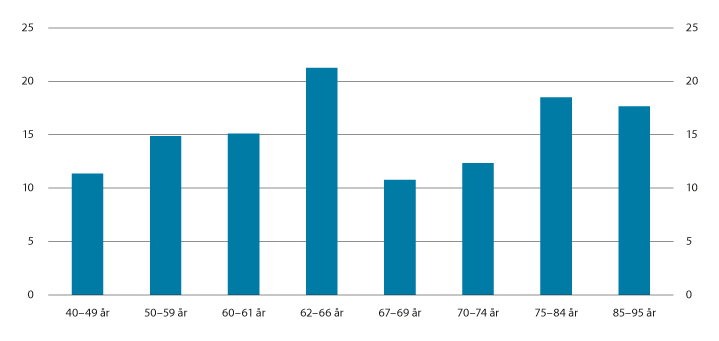 Realvekst i median samlet inntekt etter skatt fra 2010 til 2020. ProsentStatistisk sentralbyråOgså når vi kun ser på perioden 2015–2020, har realveksten i inntekt for den eldre delen av befolkningen vært høy for mange av aldersgruppene. Aldersgruppen 96 år og eldre har hatt den sterkeste veksten i inntekt før og etter skatt, se figur 5.4. Dette henger sammen med at Stortinget flere ganger etter 2015 har gjort vedtak som har påvirket satsene for minste pensjonsnivå, utover reguleringen. Fra 2016 ble det vedtatt at minste pensjonsnivå for enslige skulle økes med 4000 kroner samt at grunnpensjonen for gifte og samboende skulle heves. I 2017 ble den særskilte satsen for enslige økt med 4 000 kroner, mens de øvrige satsene for minste pensjonsnivå økte med 1 000 kroner, og fra 2019 ble det vedtatt en ytterligere økning av den særskilte satsen for enslige med 4 000 kroner. Aldersgruppen 96 år og eldre besto av 7 655 personer, der en høy andel er minstepensjonister.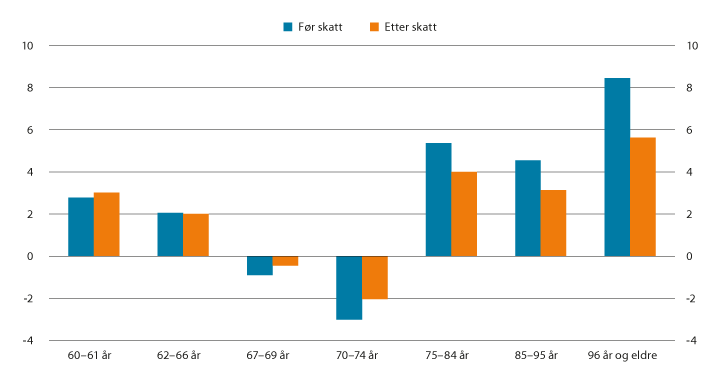 Realvekst i median samlet inntekt før og etter skatt fra 2015 til 2020. ProsentStatistisk sentralbyråI aldersgruppene 60–61 og 62–66 år er arbeid hovedinntektskilden. Forskjellen mellom realvekst i inntekt før og etter skatt er liten for disse gruppene. Også de eldste aldersgruppene har hatt vekst i inntekt før skatt. Høyere inntekt før skatt betyr at flere betaler skatt av inntekten og gjennomsnittskatten er høyere. Realveksten i inntekt etter skatt blir da relativt sett noe lavere. Realveksten i inntekt etter skatt vil også være påvirket av skatteendringer i perioden. For aldersgruppen 67–69 år og 70–74 år har det i perioden vært en negativ realvekst i samlet inntekt, både før og etter skatt. Den negative realveksten for denne gruppen skyldes at tidliguttak av alderspensjon gir en lavere årlig ytelse, og mange har valgt å ta ut alderspensjonen før 67 år.Selv om realveksten over perioden 2010–2020 har vært god for mange aldersgrupper, har den årlige veksten vært varierende. Figur 5.5 viser årlig realvekst i median inntekt etter skatt fra 2015 til 2020. Som det går frem av figuren var realveksten i median samlet inntekt etter skatt negativ for alle aldersgrupper over 60 år i perioden 2015–2016. Dette har sammenheng med svak lønnsvekst i perioden, som gir lavere årlig regulering av alderspensjon. Prisveksten påvirket ikke reguleringen direkte i denne perioden. Men høy prisvekst bidro til negativ realvekst. Alle husholdningstyper, også husholdninger uten eldre, hadde negativ vekst i median samlet inntekt etter skatt i 2016. For perioden 2016–2017 var realveksten igjen positiv for alle aldersgrupper over 60 år. For perioden 2017–2018 var realveksten marginalt positiv for enkelte aldersgrupper over 60 år, mens den var negativ for aldersgruppen 67–69 år og 70–74 år. For perioden 2018–2019 var realveksten igjen positiv. For perioden 2019–2020 var realveksten positiv for enkelte aldersgrupper over 60 år, mens den var negativ for aldersgruppen 67–69 år og 70–74 år som vist i figur 5.5.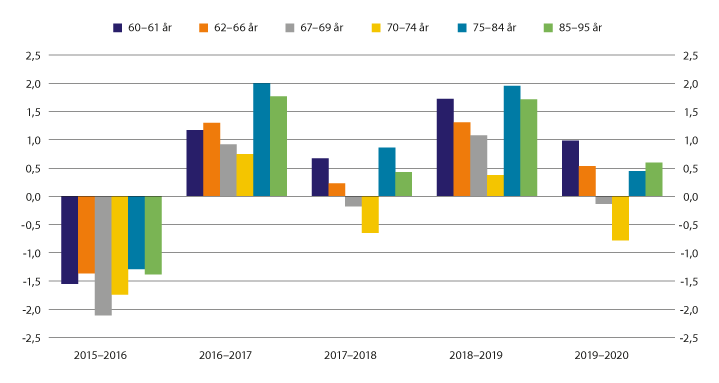 Årlig realvekst i median samlet inntekt etter skatt. ProsentStatistisk sentralbyråInnfasingen av muligheten til uttak av pensjon før 67 år har bidratt til lavere årlig vekst i alderspensjon fra folketrygden. Det tekniske beregningsutvalget for inntektsoppgjørene (TBU) viser i sin rapport for 2021 (NOU 2021: 5) at utviklingen i gjennomsnittlig alderspensjon siden 2011 har vært svak for aldersgruppen 62–66 år. Et flertall av disse har imidlertid hatt yrkesinntekt ved siden av alderspensjonen slik at utviklingen i samlet inntekt for denne gruppen har vært god. De som tar ut alderspensjon før 67 år får imidlertid lavere årlig alderspensjon resten av livet enn om de hadde ventet med uttak til 67 år. Innfasing av de som har mulighet til uttak fra 62 år gir derfor utslag i særlig lav årlig vekst i gjennomsnittlig alderspensjon for aldersgruppene 67–69 år og 70–74 år de seneste årene. SSB-rapporten «Kombinasjon av tidligpensjon og arbeid» (SSB, 2020) har fulgt 1949-kullet og sett på deres utvikling i inntekt og formue i perioden 2012 til 2018. I 2012 kombinerte nesten en av fem 63-åringer yrkesaktivitet med alderspensjon, hvorav flertallet var menn. Rapporten viser at personer som kombinerte yrkesaktivitet og alderspensjon i 2012 i utgangspunktet hadde et betydelig høyere inntektsnivå enn andre, også sammenliknet med yrkesaktive uten alderspensjon i 2012. Denne forskjellen vedvarte frem til 67 års alder, før den stort sett ble utlignet når de aller fleste gikk ut av arbeidslivet og fikk alderspensjon som viktigste inntektskilde. Yrkesinntektene i de to gruppene av yrkesaktive var relativt like i perioden, så forskjellen mellom dem kom i all hovedsak fra uttaket av alderspensjon. Valget mellom å ta ut tidlig alderspensjon ved siden av yrkesaktivitet eller ikke i 2012 ser ikke ut til å ha skapt forskjeller i formuessituasjonen, til tross for at de som har kombinert arbeid og pensjon har hatt et høyere inntektsnivå i den aktuelle perioden.SSB-rapporten «Høy inntektsvekst for eldre» (SSB, 2019) viser også at den eldre befolkningen har hatt god inntektsvekst. I tillegg til å sammenligne inntekten blant den eldre befolkningen på tvers av årskull ser rapporten også på hvordan inntektssammensetningen og samlet inntekt endrer seg med alder for det samme årskullet (1947-kullet). Rapporten viser at median samlet inntekt etter skatt holder seg mer eller mindre rundt 300 000 over hele aldersløpet fra 60–70 år.Inntektsutviklingen fordelt på grupper med ulikt inntektsnivå er vist i figur 5.6. Figuren viser økningen i kjøpekraft for den eldre befolkningen fordelt på ulike desiler. En desilfordeling for samlet inntekt betyr at populasjonen er delt i 10 intervaller, slik at hvert intervall inneholder like mange personer. Desil 1 referer til de 10 prosentene med lavest inntekt, desil 2 til de 10 prosentene med nest lavest inntekt osv.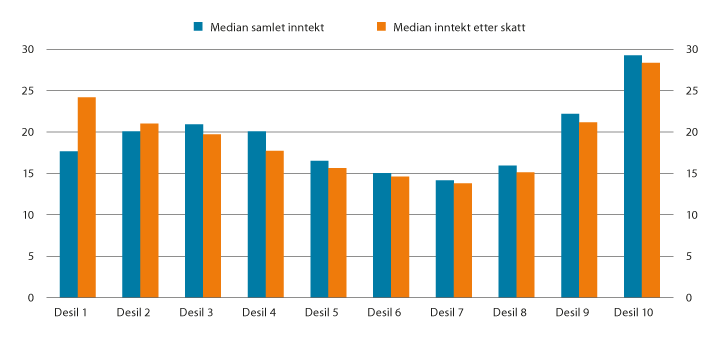 Realvekst i median samlet inntekt før og etter skatt fra 2010 til 2020 for personer som er 62 år eller eldre fordelt på desiler. ProsentStatistisk sentralbyråRealveksten i inntekt etter skatt har vært høy for alle desiler. Økningen i kjøpekraft har vært sterkest blant de 10 prosentene med høyest samlet inntekt. Realinntektsveksten har også vært høy blant de med lavest samlet inntekt. De tre laveste desilene, dvs. de 30 prosentene med lavest samlet inntekt, har hatt en realvekst i median samlet inntekt etter skatt på om lag 20 prosent eller høyere i perioden 2010 til 2020.At realveksten i samlet inntekt har vært sterkest blant de med høyest samlet inntekt kan fange opp at en del høytlønnede kombinerer full jobb og full pensjon, noe som ikke var mulig i perioden før pensjonsreformen. At realveksten også har vært god for de med lavest samlet inntekt reflekterer trolig økningen i minstepensjonen i perioden.Minste pensjonsnivå og lavinntekt blant alderspensjonisteneStortinget har bedt regjeringen om at den årlige meldingen til Stortinget om regulering av pensjoner og pensjonisters inntektsforhold rapporterer om utviklingen i antall mottakere av minste pensjonsnivå, samt utviklingen i lavinntekt blant alderspensjonistene.Ved utgangen av 2021 var det 146 523 minstepensjonister blant alderspensjonistene. Den langsiktige trenden er at antall personer som mottar minste pensjonsnivå er fallende. Siden 2011 har andelen minstepensjonister falt fra 24,8 prosent til 14,6 prosent av alle alderspensjonistene i 2021. Tabell 6.1 viser utviklingen i antall og andel minstepensjonister de siste fem årene. Det var om lag 8 300 flere minstepensjonister ved utgangen av året 2021 enn i 2020, som tilsvarer en økning på 6,0 prosent. At antallet minstepensjonister har økt i 2019 og 2021 henger sammen med heving av satsene for minste pensjonsnivå. Når minstesatsene heves, blir flere alderspensjonister omfattet av det nye minstenivået. Typisk er dette alderspensjonister med alderspensjon som tidligere har vært litt høyere enn minste pensjonsnivå. Minstepensjon kan ikke tas ut før 67 år. For å kunne ta ut alderspensjon før 67 år kreves det at opptjeningen er tilstrekkelig høy for at pensjonsnivået ved 67 år minst tilsvarer minste pensjonsnivå for enslige. Uttak av alderspensjon fra 62 år har gitt flere pensjonister og derfor isolert sett bidratt til en lavere andel med minstepensjon slik det måles her de første årene etter 2011.Minstepensjonsnivået ble i årene 2011–2015 regulert med veksten i grunnbeløpet og deretter justert for effekten av levealdersjusteringen ved 67 år, uten andre justeringer av nivået. Dette ga en gunstigere regulering for mottakere av minste pensjonsnivå sammenlignet med alderspensjonister med høyere pensjon. Fra 2015 til 2016 økte andelen med minste pensjonsnivå noe, som følge av en økning i minste pensjonsnivå for enslige og grunnpensjon for gifte og samboende. Økningen ble isolert sett anslått å øke antallet med minstepensjon med 26 000 nye minstepensjonister. I 2019 ble minstesatsene hevet ytterligere og denne økningen ble anslått å gi 12 000 nye minstepensjonister.I 2021 fattet Stortinget vedtak 525 og 620, om å øke minste pensjonsnivå, særskilt sats enslige med 4000 kroner. I budsjettavtalen mellom de daværende regjeringspartiene og Fremskrittspartiet om statsbudsjett 2021, ble det også enighet om å øke minste pensjonsnivå for enslige med 5000 kroner fra 1. juli 2021. Antallet minstepensjonister økte som følge av vedtakene.Antall og prosentandel minstepensjonister ved utgangen av året06J1xt2Med minstepensjonist menes her alderspensjonister over 67 år som mottar den garanterte minste alderspensjonsytelsen fra folketrygden, såkalte minste pensjonsnivå. For mottakere av AFP i privat sektor, medregnes den livsvarige delen av AFP-ytelsen i den samlede pensjonen ved vurdering om den enkelte regnes som minstepensjonist. For alderspensjon beregnet etter nye opptjeningsregler har beregnet minste pensjonsnivå byttet navn til garantipensjon. Dette gjelder delvis for årskullene 1954–1962 og fullt ut for årskull født etter 1962 som mottar en minsteytelse fra 2021 og senere.Arbeids- og velferdsdirektoratetTabell 6.1 illustrerer den fallende andelen som mottar minste pensjonsnivå. Den viser også at det er store kjønnsforskjeller blant mottakerne av minste pensjonsnivå. Den fallende andelen kan dels forklares ut fra at yngre årskull har høyere opptjening til alderspensjon. I ny opptjeningsmodell avkortes ikke garantipensjonen fullt ut mot opptjent inntektspensjon, og de aller fleste som har jobbet noe, mottatt pensjonsgivende ytelser eller fått omsorgsopptjening vil få en høyere pensjon enn garantipensjonsnivået.Kvinner utgjør majoriteten blant de som mottar minste pensjonsnivå. I 2011 var andelen kvinnelige alderspensjonister med minste pensjonsnivå 39,8 prosent, mens i 2021 var andelen redusert til 24,2 prosent. Andelen mannlige alderspensjonister med minste pensjonsnivå har også falt siden 2011, men reduksjonen har ikke vært like stor, siden utgangsnivået var vesentlig lavere enn for kvinner. Andelen mannlige alderspensjonister med minste pensjonsnivå var i 2021 på 4,6 prosent, en reduksjon på 2,2 prosentpoeng siden 2011.Reduksjonen i antall mottakere av minste pensjonsnivå skyldes primært at yngre kvinnelige alderspensjonister har mer opptjening til pensjon sammenlignet med de eldre årskullene. Det illustreres tydelig ved å undersøke forskjellen mellom yngre og eldre årskull.Blant kvinnelige alderspensjonister som var 85 år og eldre, faller 47,1 prosent inn under definisjonen minstepensjonist. For menn i tilsvarende aldersgruppe var andelen 9,8 prosent. For kvinnelige alderspensjonister i aldersgruppen 67–69 år var den samme andelen 7,7 prosent, se figur 6.1.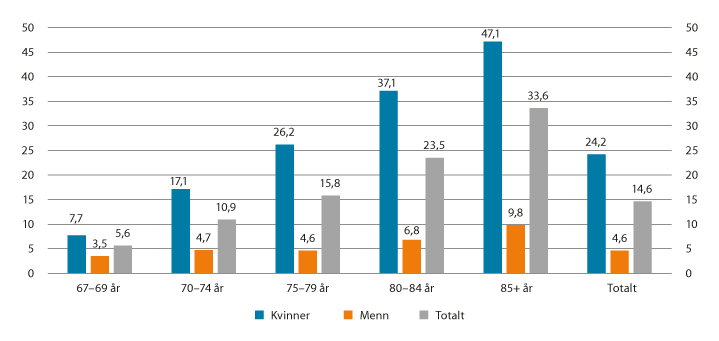 Andel minstepensjonister av alle alderspensjonister. Kjønn og alder. Desember 2021Arbeids- og velferdsdirektoratetDersom beregnet alderspensjon er lavere enn satsen for minste pensjonsnivå gis det ulike tillegg i alderspensjonen, og en mottaker kan få flere tillegg. Tilleggene som ytes er «pensjonstillegg», «særtillegg», «individuelt minstenivåtillegg» og «minstenivåtillegg for pensjonistpar». Figur 6.2 viser utviklingen i antall mottakere av de ulike tilleggene som gis til alderspensjonen.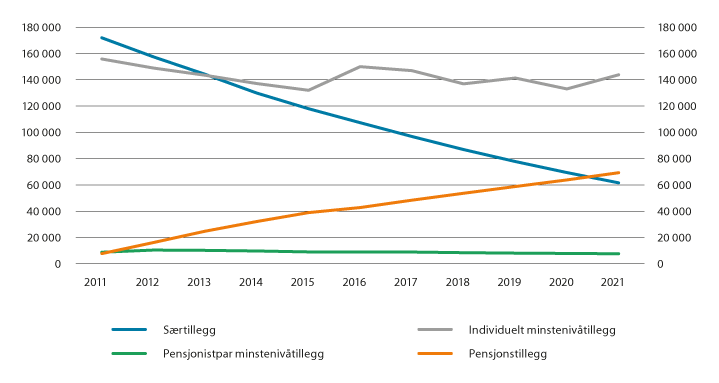 Tillegg med utgangspunkt i minste pensjonsnivå. Antall. Desember 2011- 2021De aller fleste av mottakerne av tilleggene inngår som minstepensjonister i statistikken, men det er noen unntak. Alderspensjonister som utelukkende mottar tillegg for pensjonistpar vil ikke være omfattet. Noen mottakere av pensjonstillegg kan få en alderspensjon som overstiger minstenivået på grunn av uttakstidspunkt og regulering. De vil i slike tilfeller ikke regnes som minstepensjonister. En annen årsak kan være mottak av AFP i privat sektor, ettersom det er summen av alderspensjon og AFP i privat sektor (utenom kompensasjonstillegg) som avgjør om den enkelte regnes som minstepensjonist.Arbeids- og velferdsdirektoratetSærtillegg ytes til mottakere født i 1943 eller tidligere som er omfattet av gammel ordning, og det var 61 514 som mottok dette tillegget i 2021. Antall mottakere av særtillegg har siden 2011 og frem til utgangen av 2021 blitt redusert med over 60 prosent.Pensjonstillegg gis ved førstegangsbehandling av alderspensjonen og avhenger av sivilstatus og eventuelt ektefelles pensjon. I perioden har det vært en økning i antall mottakere, og ved utgangen av 2021 var det 69 213 personer som mottok pensjonstillegg.Individuelt minstenivåtillegg ytes dersom nivået på alderspensjonen faller under minstenivået etter førstegangsbehandling, for eksempel ved regulering av pensjoner eller ved endringer av sats. Utviklingen i antall mottakere av individuelt minstenivåtillegg har hatt en varierende utvikling i perioden, men hovedtrenden er at antall mottakere er fallende. Økningen i antall kan forklares ut fra hevingene av satsene i 2015, 2016, 2019 og 2021. Individuelt minstenivåtillegg er det tillegget som ytes til flest mottakere av minste pensjonsnivå.Antall mottakere av minstenivåtillegg for pensjonistpar har hatt en svak nedgang, og har ellers holdt seg stabilt gjennom perioden. Ytelsen gis for å oppfylle garantien om at pensjonistpar samlet sett ikke skal ha en pensjonsutbetaling under dobbel såkalt ordinær sats.Figur 6.3 viser utviklingen i lavinntekt blant alderspensjonistene. Lavinntekt er her målt ved den såkalte EU-skalaen hvor lavinntekt er definert som et beløp som tilsvarer 60 prosent av medianinntekten i hele befolkningen. Nivået på minstepensjonene har ligget under lavinntektsgrensen i hele perioden. Når andelen med lavinntekt, også blant enslige minstepensjonister, er lavere enn 100 prosent skyldes dette at en del har andre inntekter og/eller overføringer.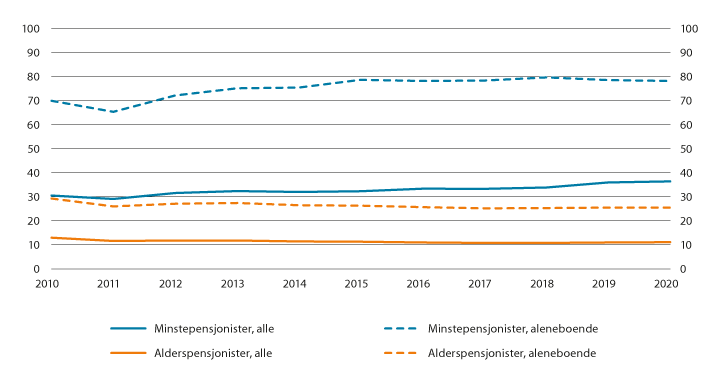 Andel med lavinntekt blant alderspensjonistene1 2010 til 2020. Prosent1	Kun alderspensjonister 67 år og eldre er inkludert for å sammenligne samme aldersgruppe som minstepensjonistene.Statistisk SentralbyråAndelen med lavinntekt blant alderspensjonister over 67 år har vært svakt fallende siden pensjonsreformen. I 2020 var 11,1 prosent av alderspensjonistene over 67 år definert som å ha lavinntekt. Andelen med lavinntekt er som ventet høyere blant minstepensjonistene enn blant øvrige alderspensjonister i samme aldersgruppe. 36,4 prosent av minstepensjonistene er definert som å ha lavinntekt. Andelen med lavinntekt er klart høyere blant aleneboende enn blant de som bor sammen med andre. Dette gjelder både pensjonister generelt og særlig for minstepensjonistene. Blant aleneboende minstepensjonister er andelen med lavinntekt om lag 78 prosent i 2020. Den tilsvarende andelen med lavinntekt for aleneboende alderspensjonister var om lag 25,5 prosent.Andelen med lavinntekt blant minstepensjonistene falt fra 2010 til 2011, men har vært svakt økende etter 2011. Andelen med lavinntekt blant minstepensjonistene falt også i perioden før 2010, særlig i perioden 2006–2010. Dette skyldes gode trygdeoppgjør og opptrapping av minstepensjonene hvor veksten i minstepensjonen har økt mer enn medianinntekten i samfunnet. Andelen med lavinntekt for enslige minstepensjonister økte i perioden 2011–2015, men fra 2015 til 2020 har andelen med lavinntekt for enslige minstepensjonister vært relativt stabil.Arbeids- og inkluderingsdepartementettilrår:Tilråding fra Arbeids- og inkluderingsdepartementet 3. juni 2022 om regulering av pensjoner i 2022 og pensjonisters inntektsforhold blir sendt Stortinget.[Vedleggsnr reset]Forskrift 6. mai 2011 nr. 465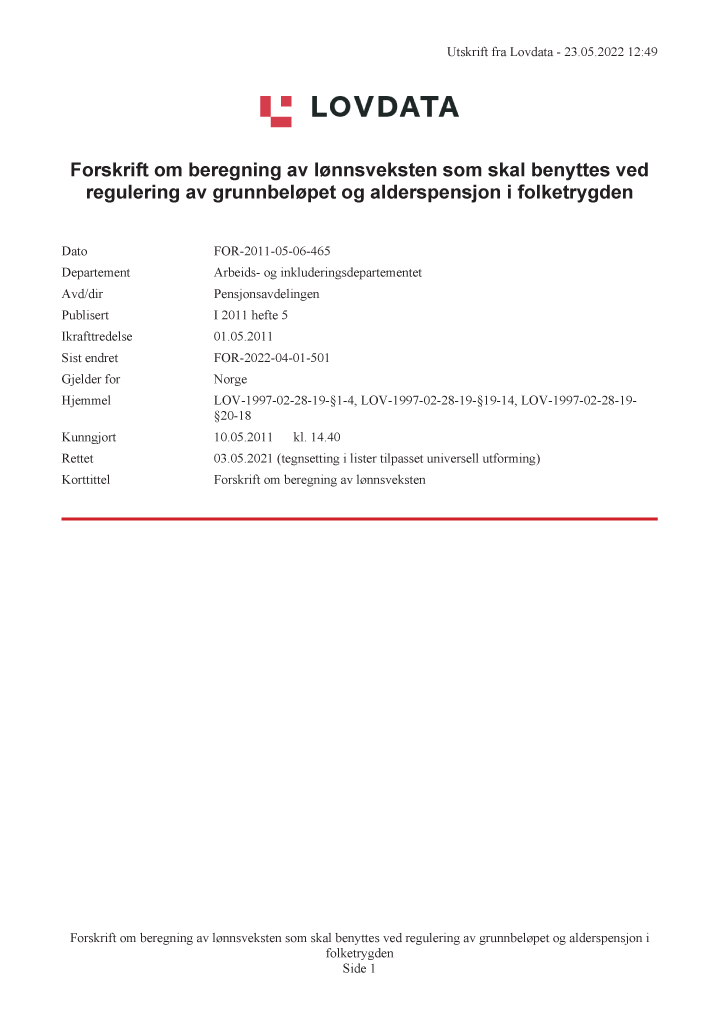 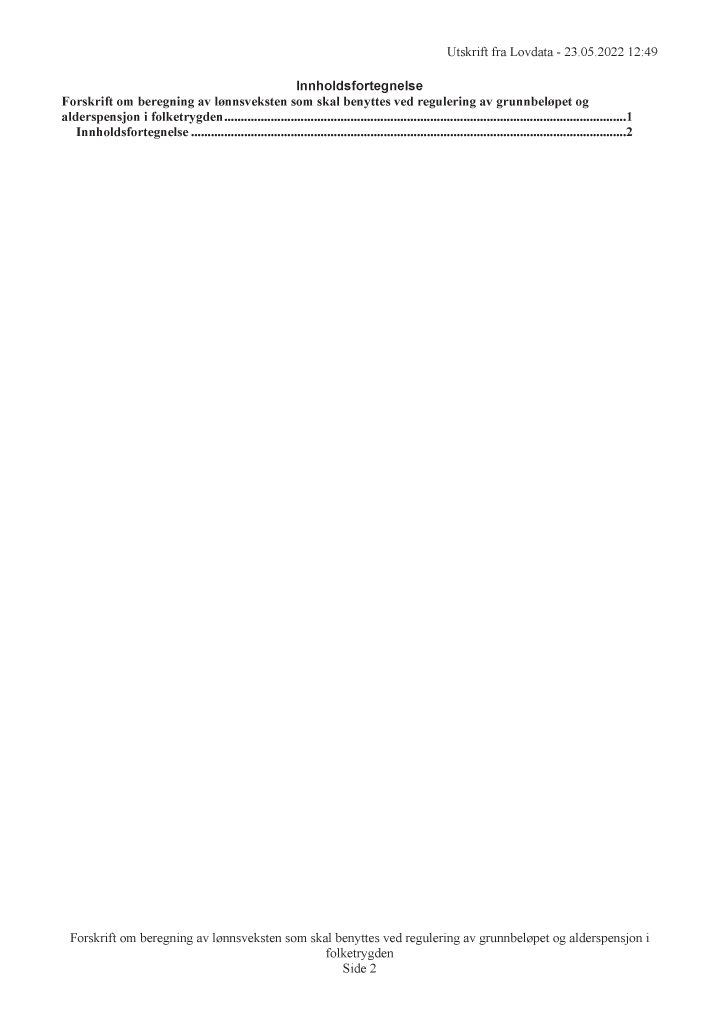 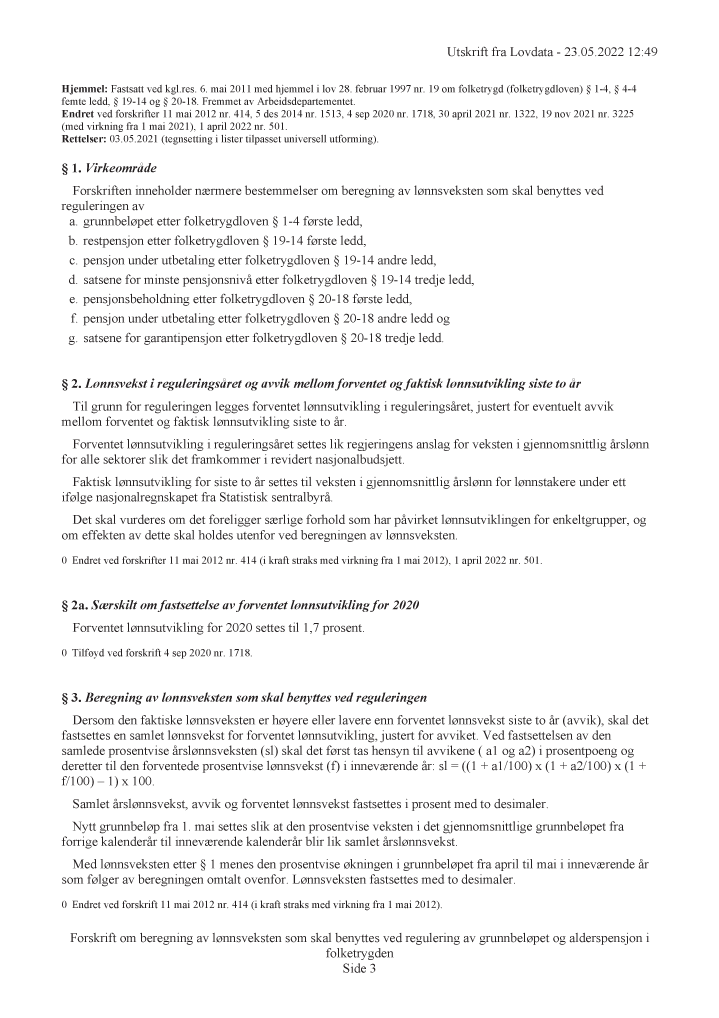 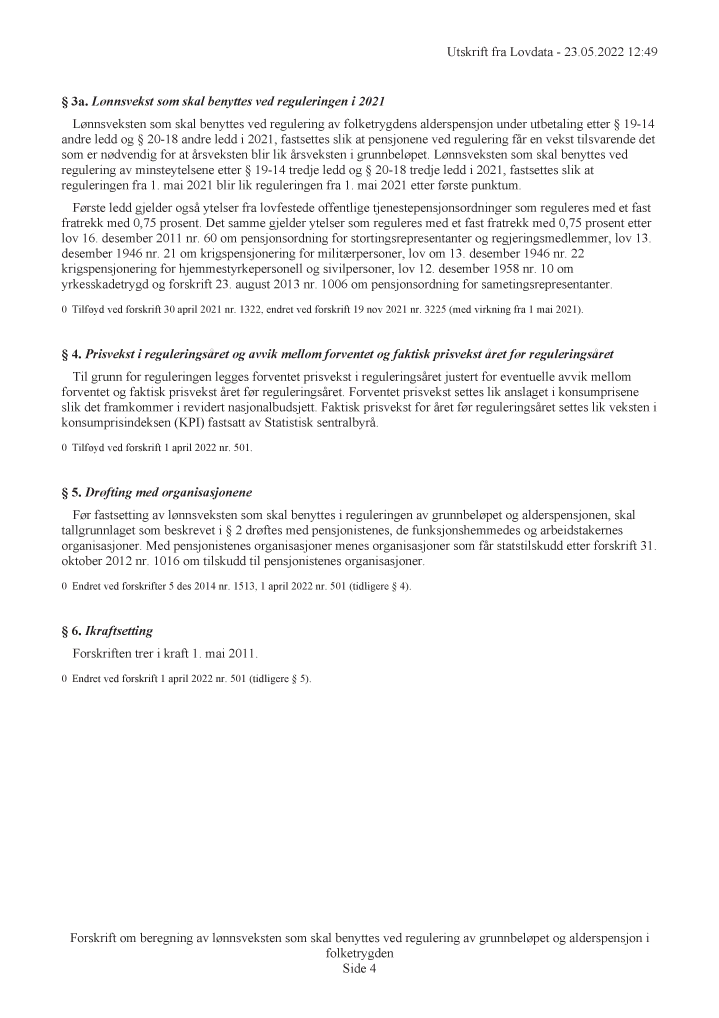 [Vedleggsnr]Forskrift 20. mai 2022 nr. 881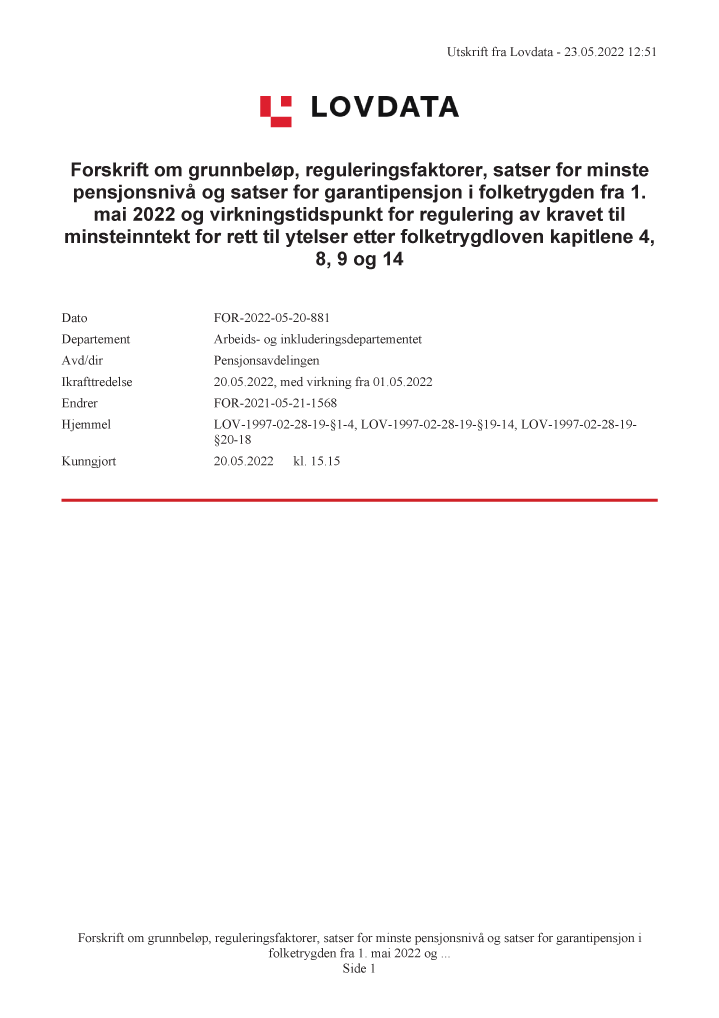 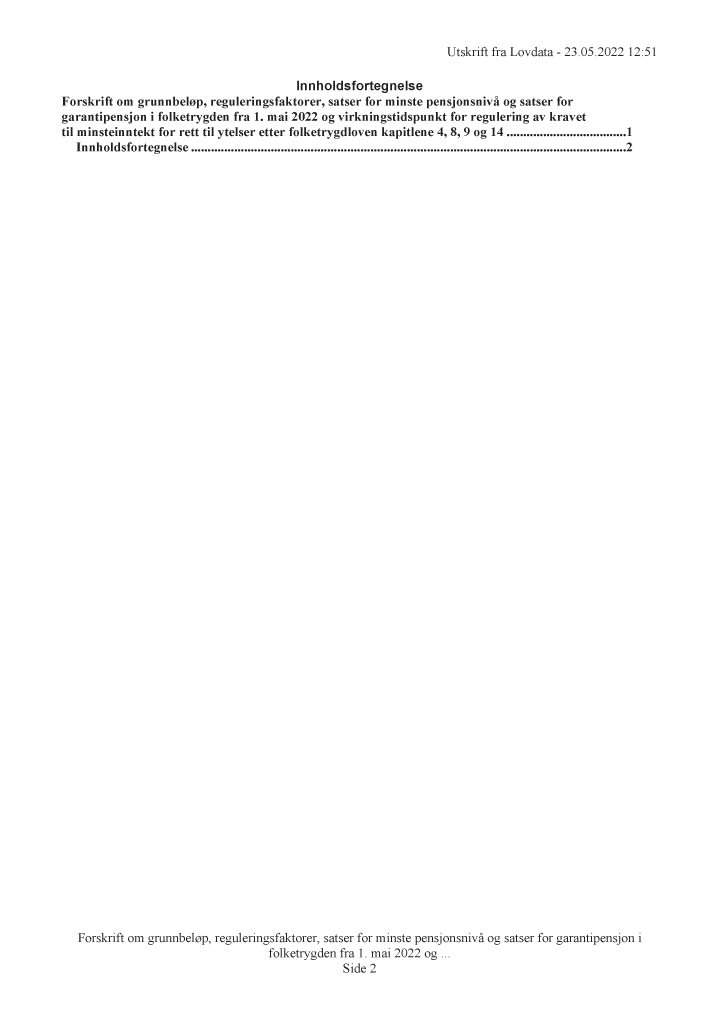 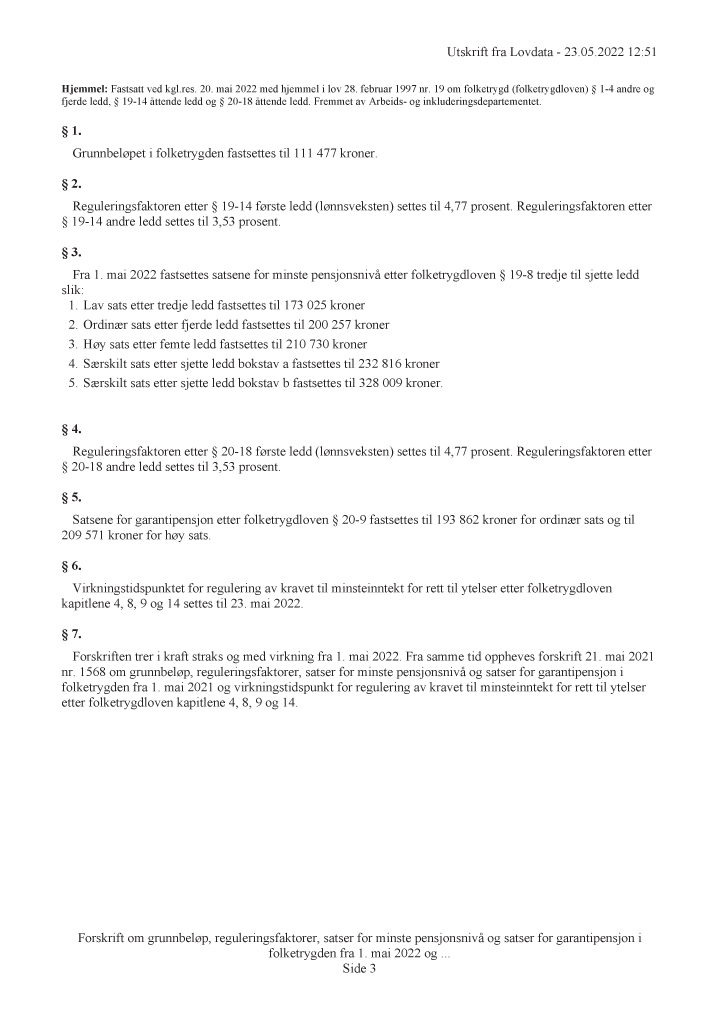 [Vedleggsnr]Avtale mellom regjeringen og organisasjonene av 28. november 2014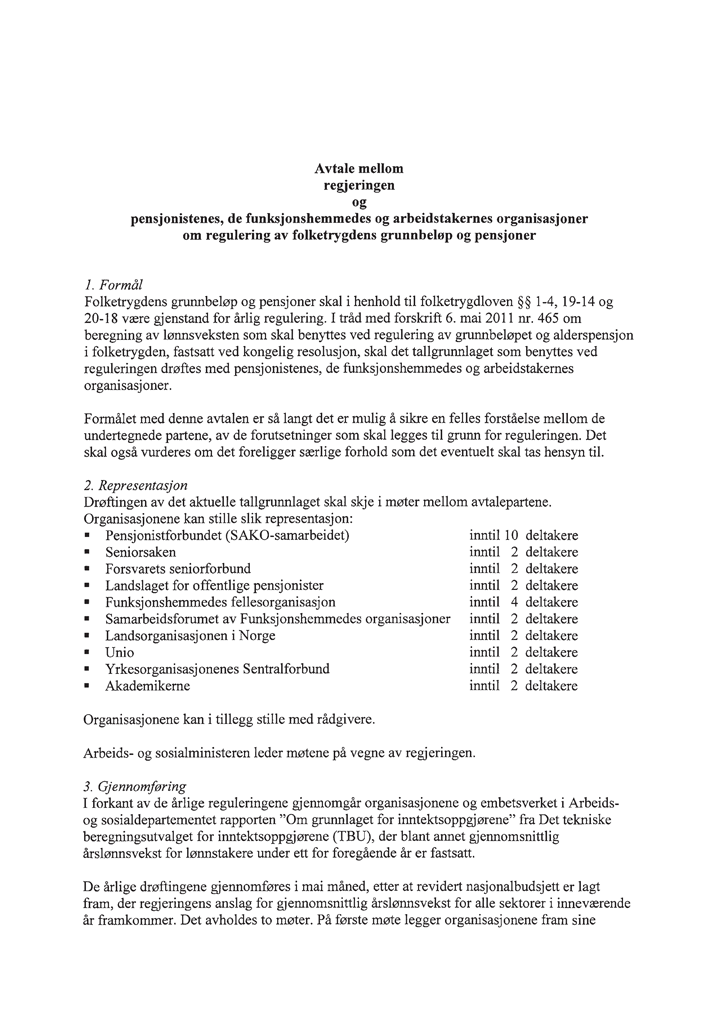 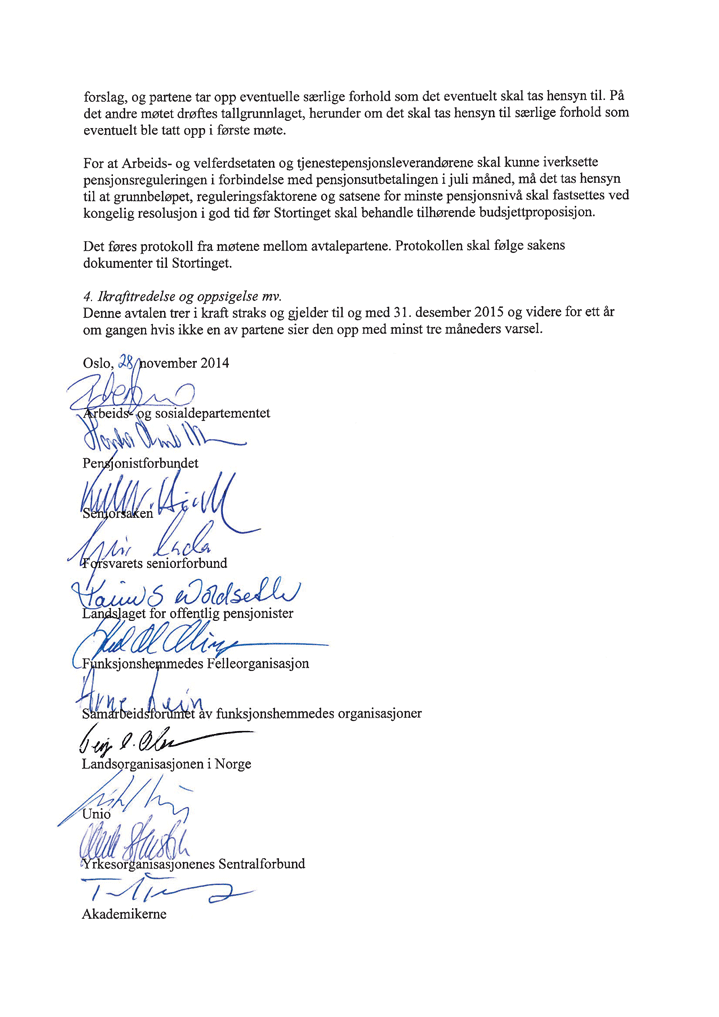 [Vedleggsnr reset]Protokoll fra møte 4. april 2022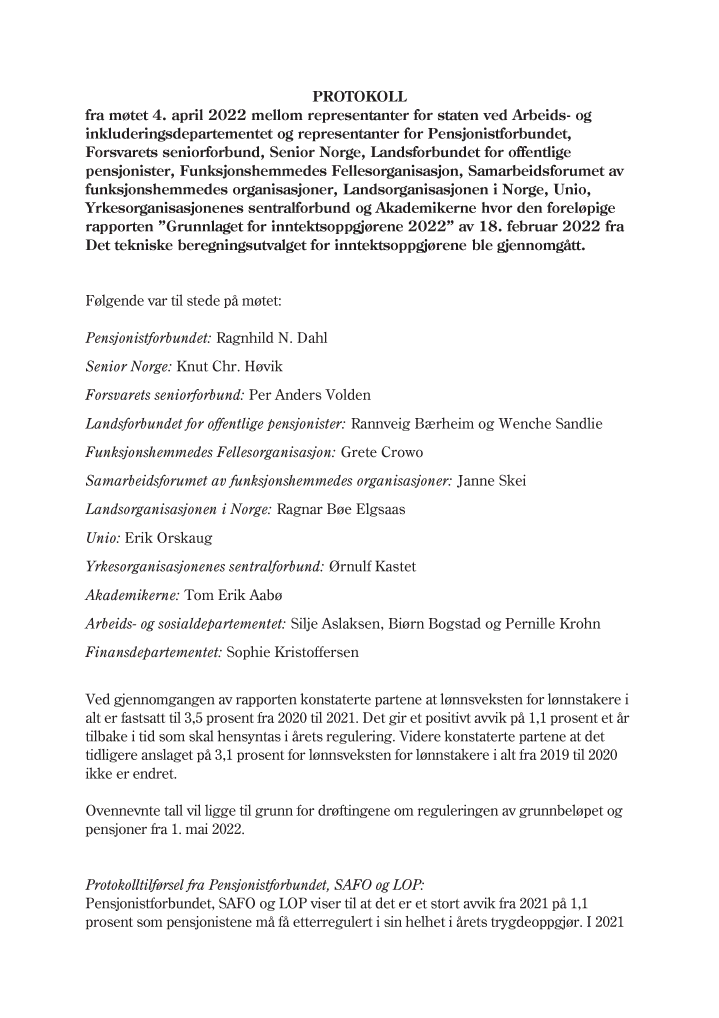 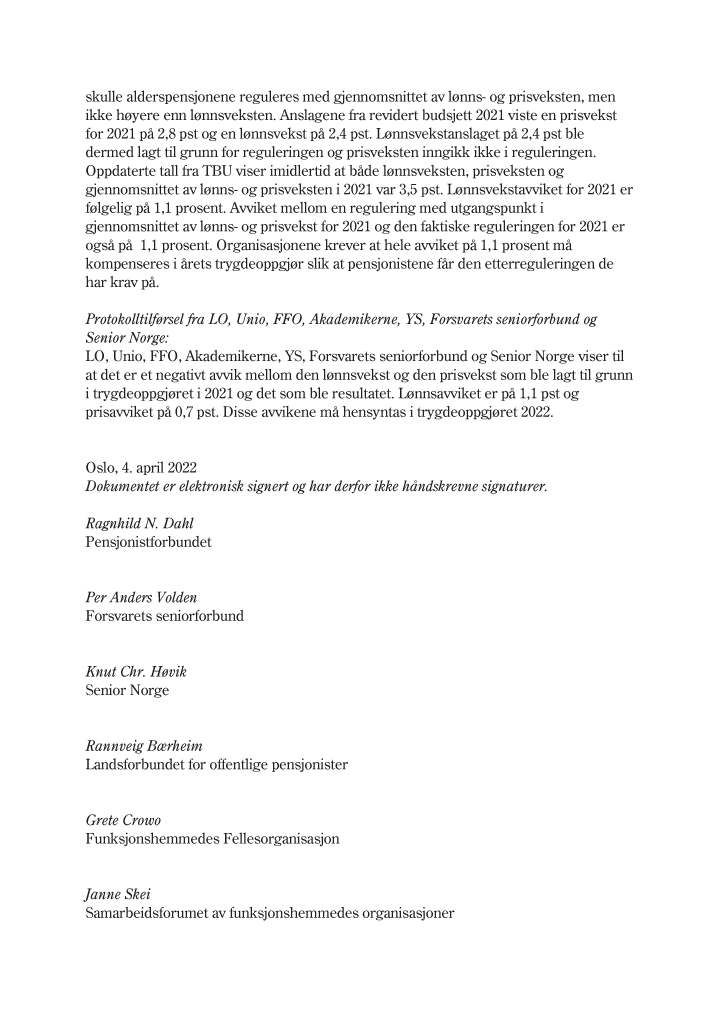 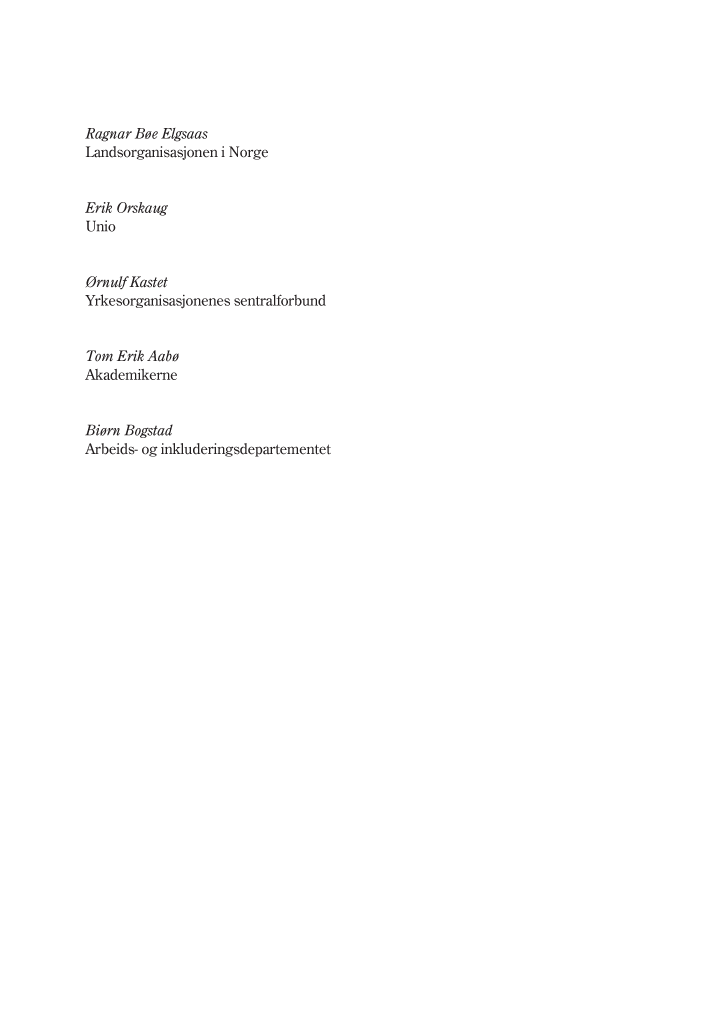 [Vedleggsnr]Protokoll fra møtene 13. og 18. mai 2022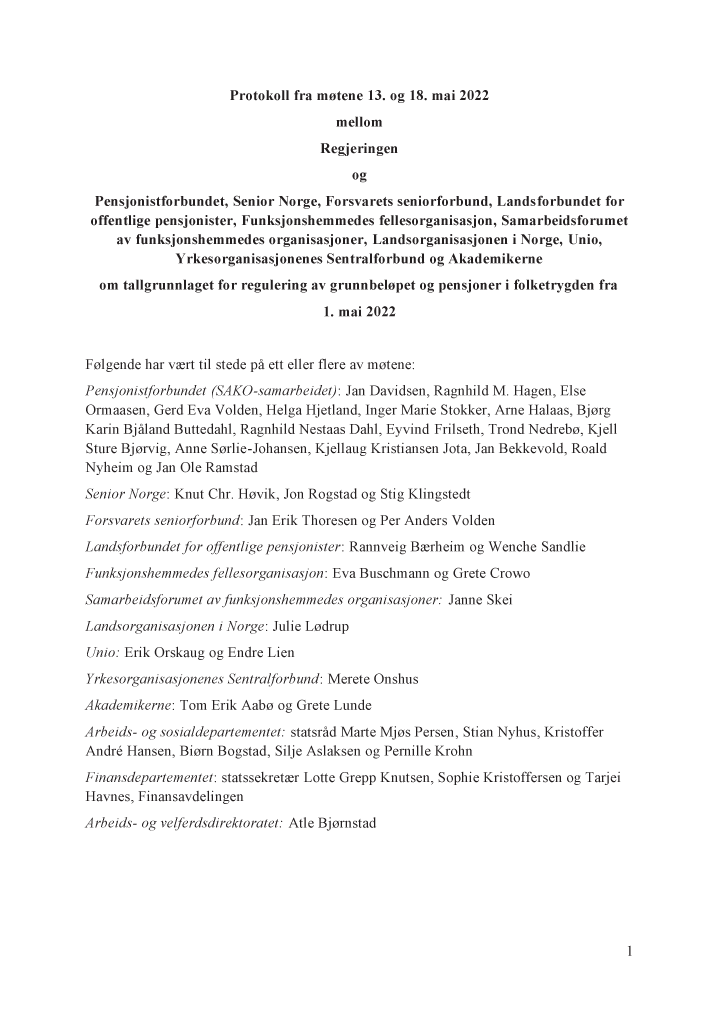 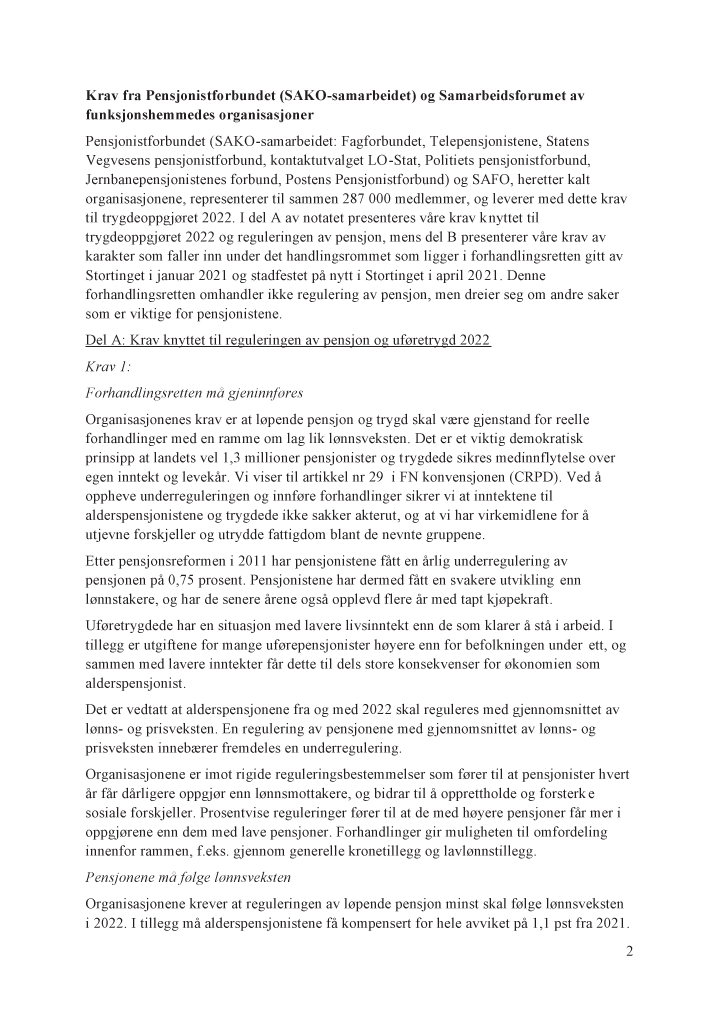 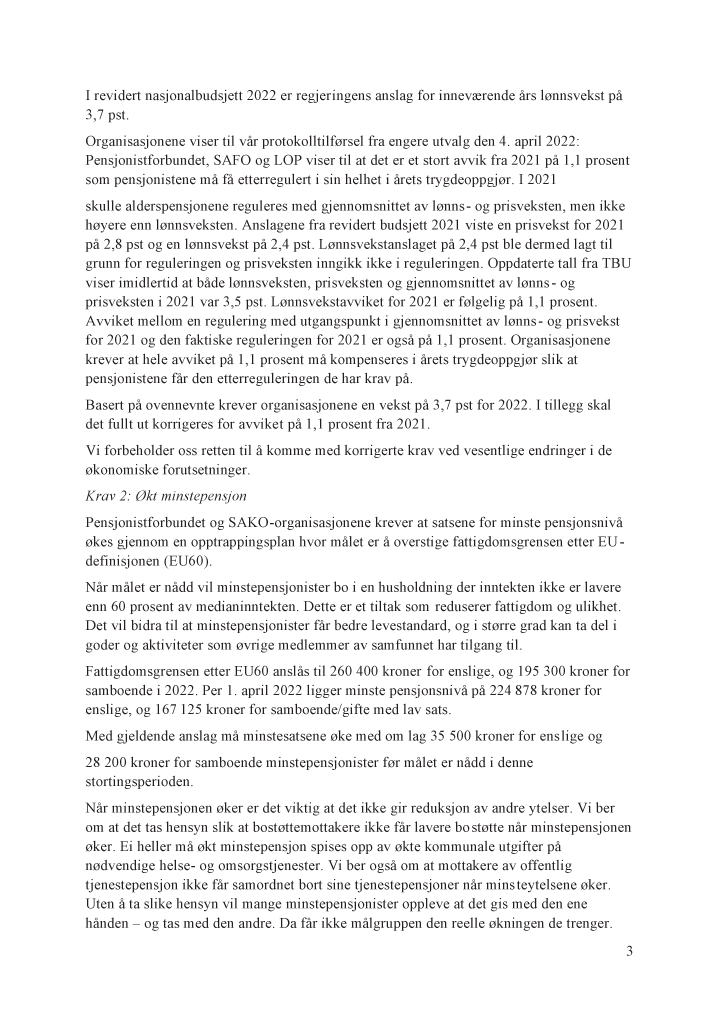 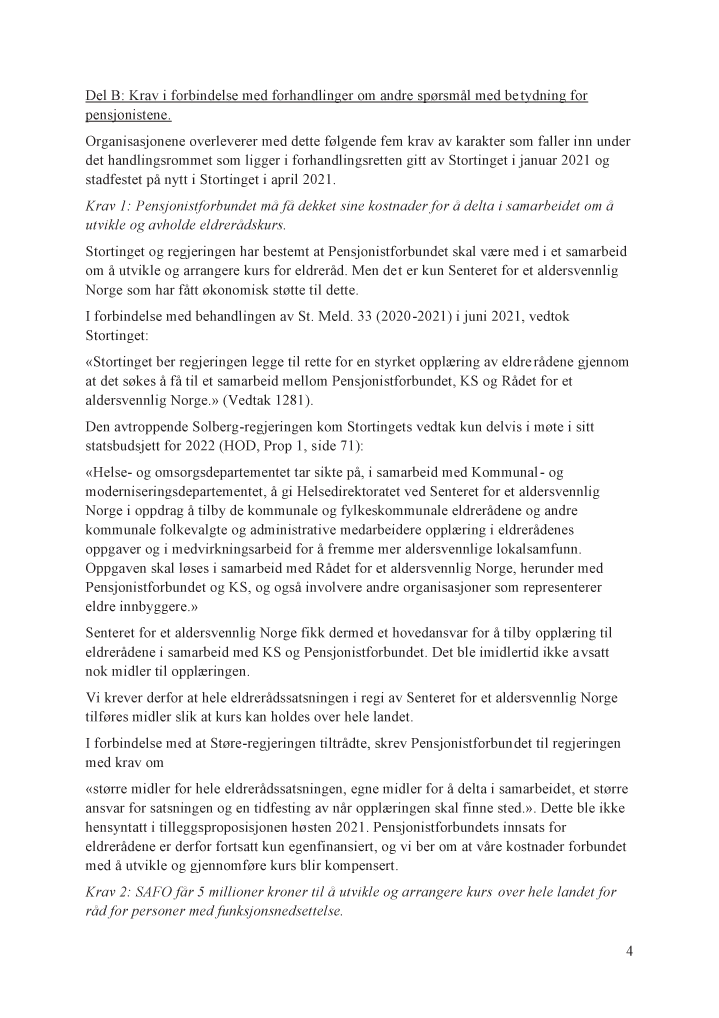 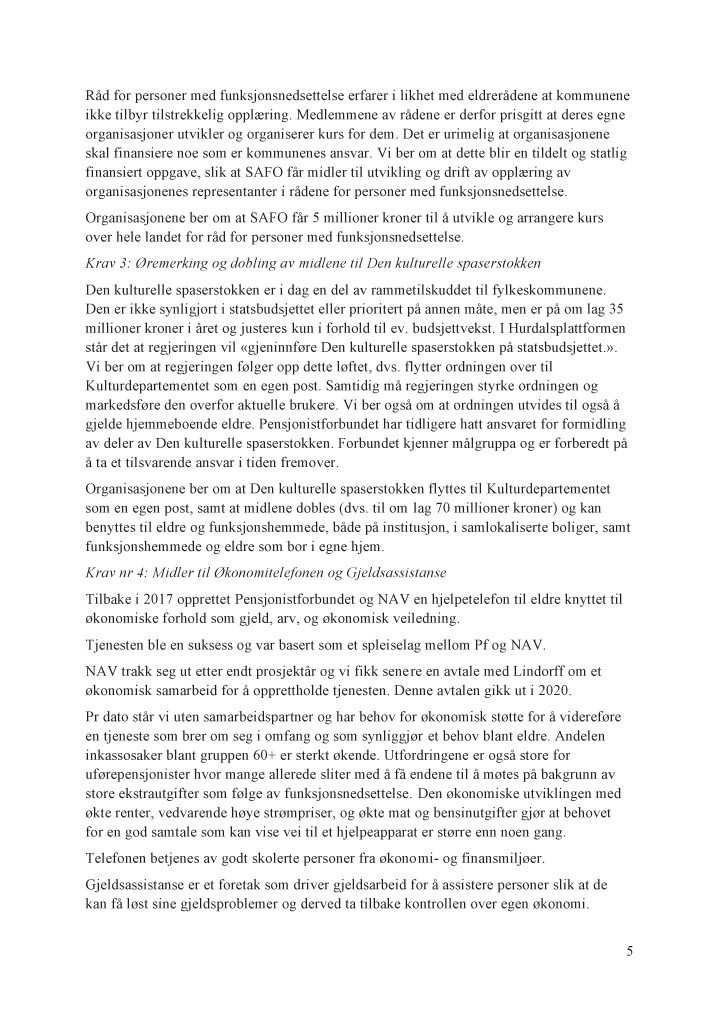 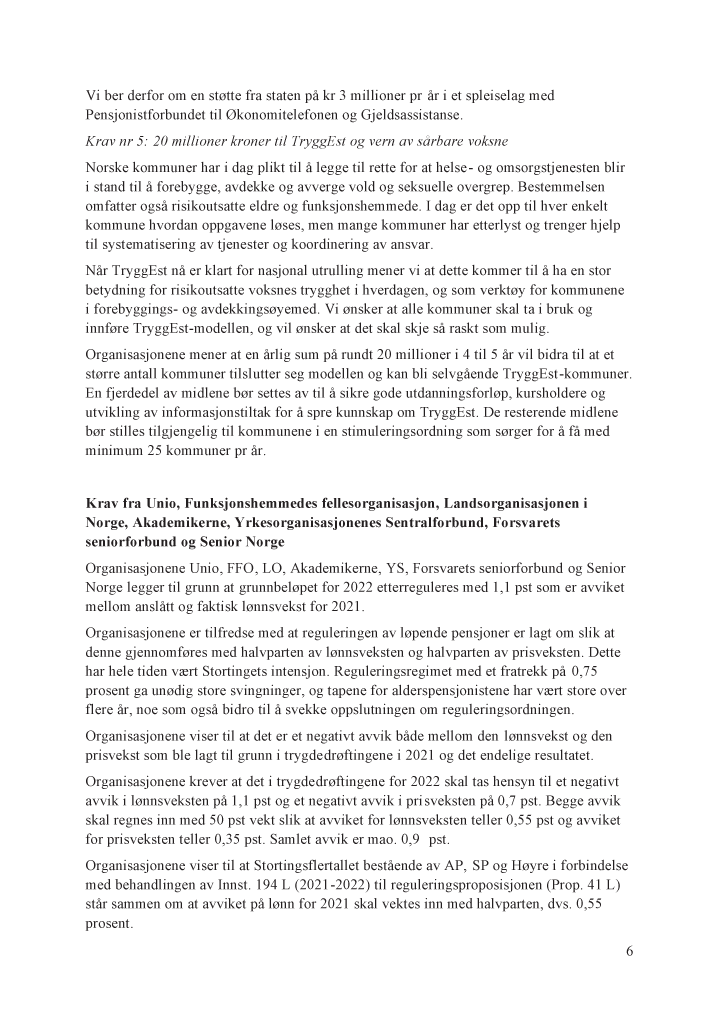 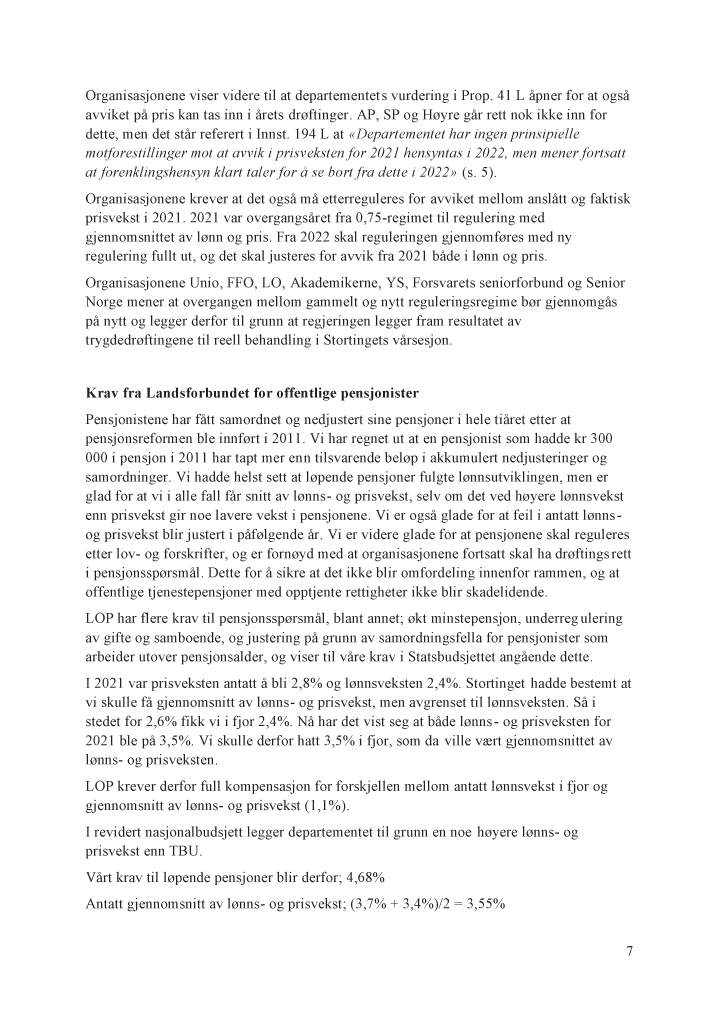 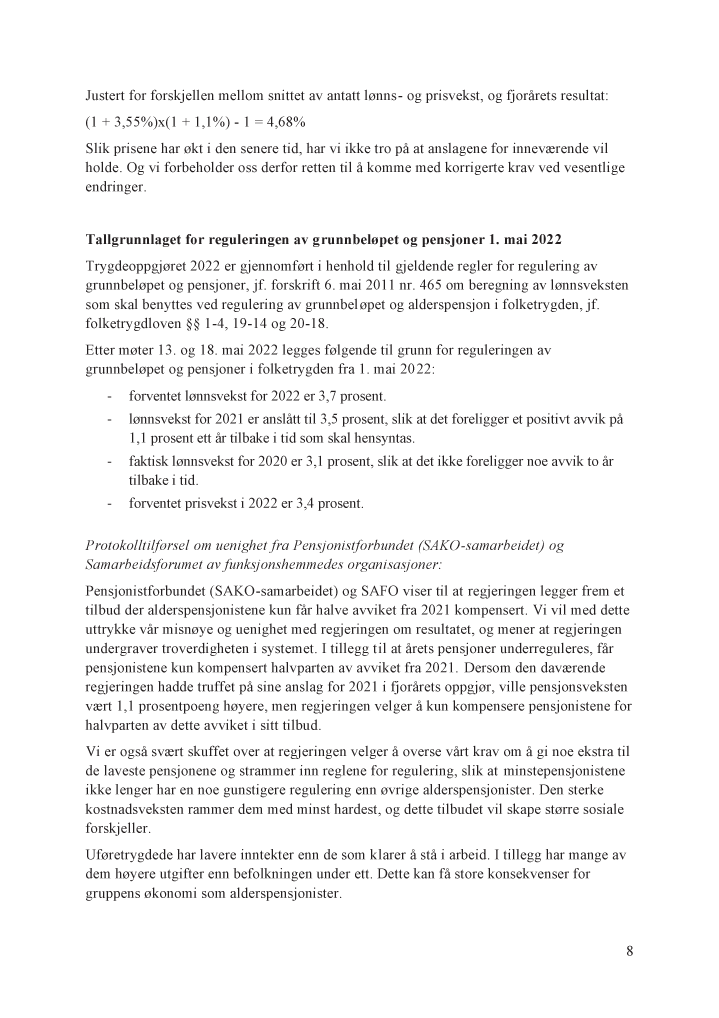 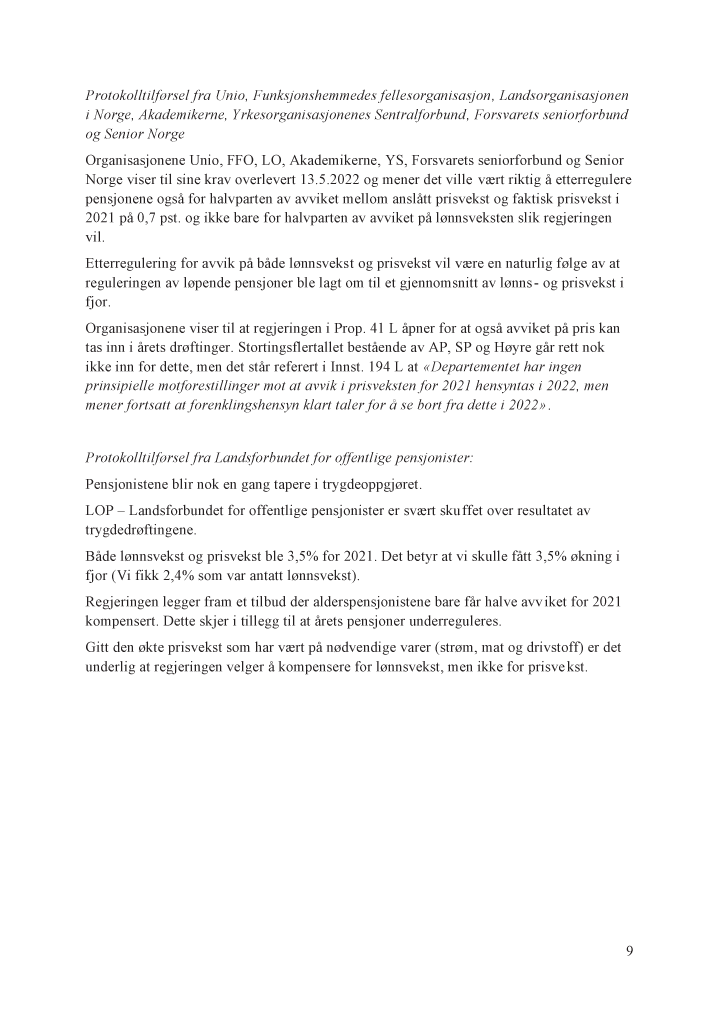 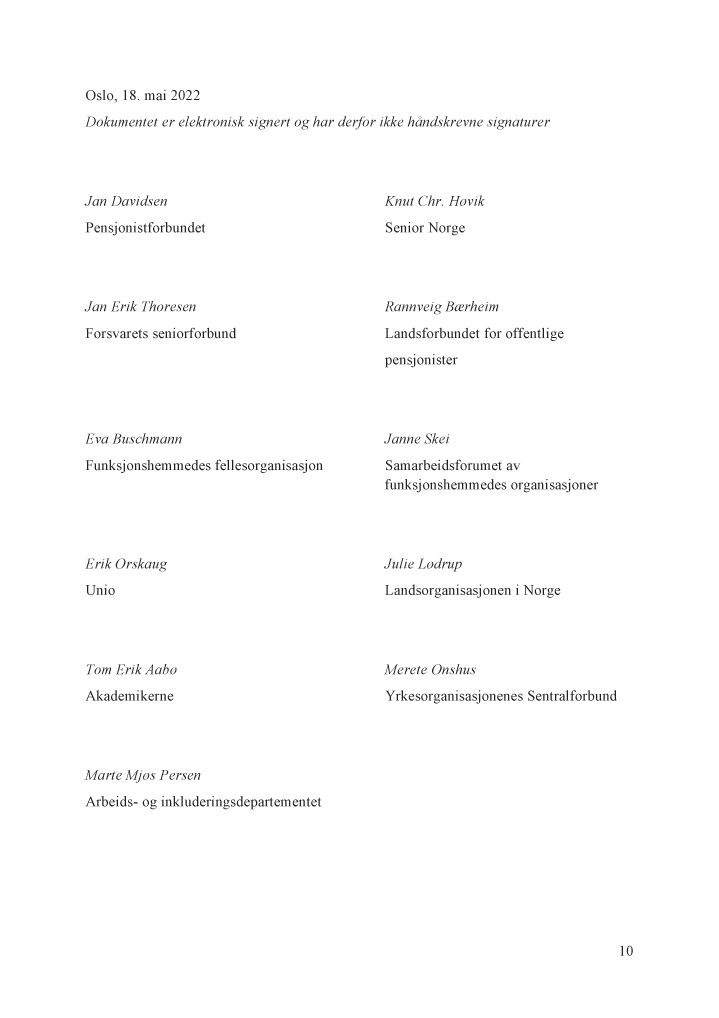 [Vedleggsnr]TabellerOversikt over grunnbeløpet i folketrygden fra 196705J2xt2Utviklingen av folketrygdens minsteytelse for alderspensjonister, uføretrygdede og unge uføre i perioden 1.05.1992–30.04.2023 i kroner06J3xt21	Heving av sats for særtillegget for ektepar fra 1.01.1994. Ny sats 2 x 60,5 prosent av grunnbeløpet, dvs. dobbelt av ordinær sats og ny minstesats.2	Heving av sats for særtillegget fra 1.01.1995. Ordinær sats utgjorde 61,55 prosent av grunnbeløpet.3	Heving av sats for særtillegget fra 1.05.1997. Ordinær sats utgjorde 63,2 prosent av grunnbeløpet (minstesats 57,5 pst).4	Heving av sats for særtillegget fra 1.05.1998. Ordinær sats utgjorde 79,33 prosent av grunnbeløpet, mens minstesats er 74 prosent av grunnbeløpet.5	Grunnpensjonen for ektepar økte fra 0,75 G til 0,8 G fra 1.05.2003.6	Grunnpensjonen for ektepar økte til 0,825 G fra 1.05.2004.7	Grunnpensjonen for ektepar økte til 0,85 G fra 1.05.2005.8	Ordinær sats for særtillegget økte til 94 prosent av grunnbeløpet fra 1.05.2008.9	De medregnede framtidige pensjonspoengene for unge uføre ble hevet fra 3,30 til 3,50 fra 1.05.2008.10	Ordinær sats for særtillegget økte til 97 prosent av grunnbeløpet fra 1.05.2009.11	Ordinær sats for særtillegget økte til 100 prosent av grunnbeløpet fra 1.05.2010.12	Fra og med 1.05.2011 er satsene for minste pensjonsnivå for alderspensjonister regulert i samsvar med lønnsveksten og deretter justert for effekten av levealdersjusteringen, mens minstepensjon for uførepensjonister er regulert i samsvar med grunnbeløpet (lønnsveksten). Et ektepar med alderspensjon er sikret et samlet pensjonsnivå tilsvarende to ganger ordinær sats.13	Fra 1.01.2015 er uførepensjon endret til uføretrygd og blir skattlagt som lønn. For å videreføre nivået etter skatt, er minstesatsene økt. Minstesatsen for gifte og samboende er 2,28 G (ordinær sats) og for enslige 2,48 G (høy sats). For unge uføre er minstesatsene henholdsvis 2,66 G og 2,91 G.14	Fra 1.09.2016 økte grunnpensjonen til gifte og samboende pensjonister fra 0,85 G til 0,90 G. Lav og ordinær sats for minste pensjonsnivå for alderspensjonister økte, og det ble innført en ny, særskilt sats for enslige alderspensjonister. Minste årlige ytelse for gifte og samboende uføretrygdede er økt til 2,33 G dersom vedkommende mottar uføretrygd som er en omregnet uførepensjon.15	Minstesatsen for gifte og samboende uføretrygdede med uføretrygd som er en omregnet uførepensjon er 2,33 G = 436 334 kroner fra 1.05.2017 (ingen endring fra 1.09.2017).16	Fra 1.09.2017 økte alle satsene for minste pensjonsnivå for alderspensjonister.17	Fra 1.09.2019 økte minste pensjonsnivå særskilt sats etter sjette ledd bokstav a.18 	Med virkning fra 1.05.2020 økte minste pensjonsnivå særskilt sats etter sjette ledd bokstav a med 4 000 kroner.19 	Fra 1.07.2021 øker minste pensjonsnivå særksilt sats etter sjette ledd bokstav a.Arbeids- og velferdsdirektoratetMinsteytelse (årlig gjennomsnitt) for enslige og ektepar og grunnbeløpet (årlig gjennomsnitt). Endring i realverdien. 1970–202111J3xt21	Fra 1.01.2015 er uførepensjon endret til uføretrygd og blir skattlagt som lønn. For å videreføre nivået etter skatt, er minstesatsene økt.2	Fra 1.09.2016 er minste årlige ytelse for gifte og samboende uføretrygdede økt til 2,33 G dersom vedkommende mottar uføretrygd som er en omregnet uførepensjon.3	Som minsteytelse uføre, ektepar er det benyttet en sats på 2,33 per person, nivået for de som ble uføre før 2015.4	Inkluderer økningen på 4000 kroner med virkning fra 1. mai 2020.Arbeids- og velferdsdirektoratetPersoner med pensjon/uføretrygd/overgangsstønad fra folketrygden10J2xt2Arbeids- og velferdsdirektoratetAlders- og uførepensjonister med minsteytelse pr. 31.12.202104J1xt2Arbeids- og velferdsdirektoratetAlderspensjonister og uførepensjonister med full pensjon samt gjenlevende ektefeller med og uten tilleggspensjon pr. 31.12.202105J2xt21	Ettersom uføretrygdede ikke lenger har tilleggspensjon som del av uføretrygden, er det ikke mulig å fordele disse etter inndelingen i tabellen.Arbeids- og velferdsdirektoratetPersoner med pensjonsgivende inntekt1. 2010–202010J2xt21	Alle med inntekt større enn 0. Dette vil ikke inkludere personer som kun har andre former for pensjonsopptjening som omsorgsopptjening, opptjening for uføretrygdede med mer.Opptjening 13–75 ble innført fra og med 1943-kullet, og gjaldt alle aldre 13 –75 år først i 2018, da 1943-kullet fylte 75 år.Arbeids- og velferdsdirektoratetUtvikling av gjennomsnittlig pensjonsgivende inntekt1 målt i antall G 
(begrenset oppad til 7,1 G). 2010–202003J2xt21	Gjelder for alle med inntekt større enn 0. Dette vil ikke inkludere personer som kun har andre former for pensjonsopptjening som omsorgsopptjening, opptjening for uføretrygdede med mer.Arbeids- og velferdsdirektoratet20212022Lønnsvekst:Anslag på inneværende års lønnsvekst2,40 %3,70 %Anslag på fjorårets lønnsvekst3,10 %3,50 %Anslag på lønnsvekst for to år siden3,50 %3,10 %Samlet (1)3,83 %14,84 %Prisvekst:Anslag på inneværende år-3,40 %Samlet (2)-3,40 %Gjennomsnitt av lønns- og prisvekst-4,12 %Prosentvis økning i alderspensjon fra 1. mai5,36 %3,53 %1. mai 20191. sept 20191. mai 20201. mai 20211. mai 202111. juli
 20211. mai 2022Lav sats 
(ektefelle har pensjon)157 171 158 171158 621166 242167 125167 125(166 242)173 025Ordinær sats 
(ektefellen har uføretrygd eller årlig inntekt over 2G)181 908181 908183 587192 408193 429193 429(192 408)200 257Høy sats 
(pensjonist med ektefelle med inntekt under 2 G og som ikke har pensjon eller trygd)191 422191 422193 188202 470203 545203 545(202 470)210 730Særskilt sats 
(enslig pensjonist)198 818202 818208 690218 717219 878224 8782(223 717)232 816Særskilt sats 
(forsørger ektefelle over 60 år og fyller vilkårene for rett til ektefelletillegg)297 955297 955300 704315 152316 825316 825(315 152)328 0091. mai 20191. mai 20201. mai 20211. mai 20211 1. mai 2022Ordinær sats (ektefellen har uføretrygd, alderspensjon eller AFP eller årlig inntekt over 2 G)176 099177 724186 263187 252 193 862 Høy sats (enslig pensjonist og pensjonist med ektefelle med inntekt under 2 G og som ikke har pensjon eller trygd)190 368192 125201 356202 425209 571Grunnpensjon106 399 x 0,90/127 980 kronerTilleggspensjon13 626 kronerSum21 606 kronerGrunnpensjon7 980 x (1+3,53/100) 8 262 kronerTilleggspensjon13 626 x (1+3,53/100)14 107 kroner Sum22 369 kronerGrunnpensjon106 399 x 1,00/128 867 kronerTilleggspensjon5 559 kronerPensjonstillegg3 280 kronerMinstenivåtillegg1 034 kronerSum  18 740 kronerGrunnpensjon8 867 x (1+3,53/100)9 180 kronerTilleggspensjon5 559 x (1+3,53/100)5 755 kroner Pensjonstillegg3 280 x (1+3,53/100)3 396 kronerMinstenivåtillegg1 070 kronerSum19 401 kroner201120122013201420152016201720182019202020212022Gjennomsnitt
 2011–2022Nominell lønnsvekst14,24,03,93,12,81,72,32,83,53,13,53,73,2Prisvekst21,20,82,12,02,13,61,82,72,21,33,53,42,2Reallønnsvekst3,03,21,81,10,7-1,80,50,11,31,80,00,31,0Realvekst i alderspensjon32,72,40,90,9-0,4-1,8-0,9-0,80,20,00,30,70,3202120212021202222022220222Pensjon/trygdNominell vekstRealvekst før skattRealvekst etter skattNominell vekstRealvekst før skattRealvekst etter skattEnslig, alderspensjon, minsteytelse5,82,22,25,31,81,8Ektepar, alderspensjon, begge minsteytelse3,90,40,44,10,70,7Enslig, 250 000 kr3,80,30,84,10,70,4Enslig, 550 000 kr3,80,30,04,10,70,6Ektepar, 350 000 + 200 000 kr3,80,30,04,10,70,7Ektepar, 500 000 + 250 000 kr3,80,30,34,10,70,5Enslig ufør, minsteytelse3,80,30,14,81,41,7Ektepar ufør, begge minsteytelse3,80,30,24,81,41,720172018201920202021AntallKvinner133 174124 456125 901118 083123 994Menn21 03720 19320 93820 16422 529Totalt154 211144 649146 839138 247146 523Prosentandel Kvinner28,225,925,623,524,2Menn4,74,44,54,24,6Totalt16,815,415,314,114,6Størrelsen på grunnbeløpetStørrelsen på grunnbeløpetGjennomsnittlig årlig grunnbeløpGjennomsnittlig årlig grunnbeløpFraPr. år krPr. md. krÅrBeløp kr1.01.19675 400 450,0019675 4001.01.19685 900 491,6719685 9001.01.19696 400 533,3319696 4001.01.19706 800 566,6719706 8001.01.19717 200 600,001.05.19717 500 625,0019717 4001.01.19727 900 658,3319727 9001.01.19738 500 708,3319738 5001.01.19749 200 766,671.05.19749 700 808,3319749 5331.01.197510 400 866,671.05.197511 000 916,67197510 8001.01.197611 800 983,331.05.197612 1001 008,33197612 0001.01.197713 1001 091,671.05.197713 4001 116,671.12.197714 4001 200,00197713 3831.07.197814 7001 225,00197814 5501.01.197915 2001 266,67197915 2001.01.198016 1001 341,671.05.198016 9001 408,33198016 6331.01.198117 4001 450,001.05.198119 1001 591,671.10.198119 6001 633,33198118 6581.05.198221 2001 766,67198220 6671.01.198321 8001 816,671.05.198322 6001 883,33198322 3331.05.198424 2002 016,67198423 6671.05.198525 9002 158,33198525 3331.01.198626 3002 191,671.05.198628 0002 333,33198627 4331.05.198729 9002 491,67198729 2671.01.198830 4002 533,331.04.198831 0002 583,33198830 8501.04.198932 7002 725,00198932 2751.05.199034 0002 833,331.12.199034 1002 841,67199033 5751.05.199135 5002 958,33199135 0331.05.199236 5003 041,67199236 1671.05.199337 3003 108,33199337 0331.05.199438 0803 173,33199437 8201.05.199539 2303 269,17199538 8471.05.199641 0003 416,67199640 4101.05.199742 5003 541,67199742 0001.05.199845 3703 780,83199844 4131.05.199946 9503 912,50199946 4231.05.200049 0904 090,83200048 3771.05.200151 3604 280,00200150 6031.05.200254 1704 514,17200253 2331.05.200356 8614 738,42200355 9641.05.200458 7784 898,17200458 1391.05.200560 6995 058,25200560 0591.05.200662 8925 241,00200662 1611.05.200766 8125 567,67200765 5051.05.200870 2565 854,67200869 1081.05.200972 8816 073,42200972 0061.05.201075 6416 303,42201074 7211.05.201179 2166 601,33201178 0241.05.201282 1226 843,50201281 1531.05.201385 2457 103,75201384 2041.05.201488 3707 364,16201487 3281.05.201590 0687 505,67201589 5021.05.201692 5767 714,67201691 7401.05.201793 6347 802,83201793 2811.05.201896 8838 073,58201895 8001.05.201999 8588 321,50201998 86601.05.2020101 351 8445,922020100 853 01.05.2021106 3998 866,582021104 71601.05.2022111 477 9 289,752022109 784Minste pensjonsnivåMinste pensjonsnivåMinste pensjonsnivåMinste pensjonsnivåAlderspensjonistAlderspensjonistUføretrygdetUføretrygdetEnslige Pr. årEktepar Pr. årEnslige Pr. årEktepar Pr. årEnslige unge uføre Pr. år1.05.92–30.04.93 58 58394 75258 58394 75287 0961.05.93–31.12.93 59 86896 81659 86896 81688 9921.01.94–30.04.94 59 868101 088159 868101 088188 9911.05.94–31.12.94 61 116103 20061 116103 20090 8521.01.95–30.04.95261 512103 99261 512103 99290 8521.05.95–30.04.96 63 372107 13663 372107 13693 6001.05.96–30.04.97 66 240111 98466 240111 98497 8361.05.97–30.04.983 69 360117 45669 360117 456101 4121.05.98–30.04.994 81 360140 04081 360140 040108 2521.05.99–30.04.00 84 204144 91284 204144 912112 0321.05.00–30.04.01 88 032151 51288 032151 512117 1321.05.01–30.04.02 92 100158 52092 100158 520122 5441.05.02–30.04.03 97 140167 20897 140167 208129 2521.05.03–30.04.04 101 964181 2005101 964181 2005135 6601.05.04–30.04.05 105 408190 2486105 408190 2486140 2441.05.05–30.04.06108 852199 5127108 852199 5127144 8281.05.06–30.04.07112 788206 712112 788206 712150 0601.05.07–30.04.08119 820219 600119 820219 600159 4201.05.08–30.04.098136 296251 496136 296251 496173 53291.05.09–30.04.1010143 568265 272143 568265 272180 0121.05.10–30.04.1111151 272279 864151 272279 864186 8281.05.11–30.04.1212157 639291 644158 424293 088195 6601.05.12–30.04.13162 615300 850164 256303 864202 8481.05.13–30.04.14167 963310 744170 496315 408210 5641.05.14–31.12.14173 274320 570176 736326 976218 2681.01.15–30.04.1513173 274320 570219 158402 968 257 1571.05.15–30.04.16175 739325 132223 369410 710262 0981.05.16–31.08.16179 748332 548229 588422 146269 3961.09.16–30.04.1714183 748341 530229 588431 404269 3961.05.17–31.08.17184 766343 422232 212426 97215272 4751.09.17–30.04.1816188 766345 422232 212426 972272 4751.05.18–30.04.19194 192355 350240 270441 786281 9301.05.19–31.08.19198 818363 816247 648455 352290 5871.09.19–30.04.2017202 818363 816247 648455 352290 5871.05.20–30.04.2118208 690367 174251 350462 160294 9311.05.2021–30.06.2021218 717384 816263 870485 180309 6211.07.2021–30.04.2022223 71719384 816263 870485 180309 6211.05.2022–30.04.2023232 816400 514376 463500 336324 398Endring i realverdi fra året førEndring i realverdi fra året førEndring i realverdi fra året førEndring i realverdi fra året førEndring i realverdi fra året førMinsteytelse
 uføretrygdMinsteytelse
 uføretrygdMinste pensjonsnivå alderspensjonMinste pensjonsnivå alderspensjonGj.sn. grunnbeløp krMinsteytelse
 uføretrygdMinsteytelse
 uføretrygdMinste pensjonsnivå
 alderspensjonMinste pensjonsnivå
 alderspensjonMinste pensjonsnivå
 alderspensjonÅrEnsligEktepar3EnsligEkteparEnslig prosentEktepar prosentEnslig prosentEktepar prosentGj.sn. grunnbeløp19707 81011 9707 81011 9706 800-----19718 90013 8508 90013 8507 4006,8 8,4 6,8 8,4 2,0 19729 66415 0239 66415 0237 9001,7 1,6 1,7 1,6 -0,0 197310 44516 22010 44516 2208 5000,2 0,1 0,2 0,1 -0,2 197411 65518 10111 65518 1019 5332,3 2,3 2,3 2,3 2,8 197513 30820 69613 30820 69610 8002,3 2,4 2,3 2,4 1,5 197615 36324 21515 36324 21512 0005,6 7,0 5,6 7,0 1,6 197717 77028 33117 77028 33113 3835,9 7,1 5,9 7,1 2,1 197820 22832 76020 22832 76014 5505,3 6,9 5,3 6,9 0,6 197921 78035 40621 78035 40615 2002,9 3,3 2,9 3,3 -0,1 198024 34539 33924 34539 33916 6330,7 0,1 0,7 0,1 -1,5 198127 88245 06627 88245 06618 6581,0 1,0 1,0 1,0 -1,1 198231 22850 63331 22850 63320 6670,5 0,9 0,5 0,9 -0,6 198334 15355 24834 15355 24822 3330,8 0,6 0,8 0,6 -0,4 198436 51659 05636 51659 05623 6670,5 0,5 0,5 0,5 -0,4 198539 22063 49639 22063 49625 3331,7 1,8 1,7 1,8 1,3 198642 88469 19642 88469 19627 4332,1 1,7 2,1 1,7 1,1 198745 72473 77645 72473 77629 267-2,0 -2,0 -2,0 -2,0 -1,9 198848 78678 96648 78678 96630 8500,0 0,4 0,0 0,4 -1,2 198951 17482 89651 17482 89632 2750,3 0,4 0,3 0,4 0,1 199053 43886 65253 43886 65233 5750,3 0,4 0,3 0,4 -0,1 199156 11290 84056 11290 84035 0331,5 1,3 1,5 1,3 0,8 199258 04893 89058 04893 89036 1671,1 1,0 1,1 1,0 0,9 199359 44096 12859 44096 12837 0330,1 0,1 0,1 0,1 0,1 199460 700102 49660 700102 49637 8200,7 5,1 0,7 5,1 0,7 199562 752106 08862 752106 08838 8470,9 1,0 0,9 1,0 0,2 199665 284110 36865 284110 36840 4102,8 2,8 2,8 2,8 2,8 199768 320115 63268 320115 63242 0002,0 2,1 2,0 2,1 1,3 199877 360132 51277 360132 51244 41310,7 12,1 10,7 12,1 3,4 199983 256143 28883 256143 28846 4235,2 5,7 5,2 5,7 2,2 200086 756149 31286 756149 31248 3771,0 1,0 1,0 1,0 1,0 200190 744156 18490 744156 18450 6031,5 1,5 1,5 1,5 1,5 200295 460164 31295 460164 31253 2333,93,93,93,93,92003100 356176 536100 356176 53655 9642,64,92,64,92,62004104 260187 232104 260187 23258 1393,45,63,45,63,42005107 704196 424107 704196 42460 0591,73,31,73,31,72006111 476204 312111 476204 31262 1611,21,71,21,71,22007117 476215 304117 476215 30465 5054,64,64,64,64,62008130 804240 864130 804240 86469 1087,3 7,87,3 7,81,62009141 144260 680141 144260 68072 0065,7 6,05,7 6,02,02010148 704275 000148 704275 00074 7212,8 3,02,8 3,01,32011156 040288 680155 517  287 717 78 0243,63,63,23,33,12012162 312300 272160 956297 78181 1533,43,42,82,83,32013168 416311 560166 180307 44684 2041,61,61,11,11,62014174 656323 120171 504317 29587 3281,61,61,11,11,620151221 965408 129174 917323 61189 50224,423,7-0,1-0,10,320162227 515421 420179 745333 07091 740-1,1-0,3-0,8-0,7-1,12017231 337434 691185 760343 45893 281-0,21,31,51,3-0,22018237 584446 427192 383352 04095 8000,00,00,8-0,20,02019245 189 460 717 198 609 360 994 98 866 1,01,01,00,31,02020250 116469 977206 733366 054100 8530,70,72,840,10,72021259 697487 979218 649380 296104 7160,30,32,20,40,3Pr. 31. desember 2019Pr. 31. desember 2019Pr. 31. desember 2019Pr. 31. desember 2020Pr. 31. desember 2020Pr. 31. desember 2020Pr. 31. desember 2021Pr. 31. desember 2021Pr. 31. desember 2021Antall
 personerAv dette med minsteytelseI pst
 av alleAntall
 personerAv dette med minsteytelseI pst
 av alleAntall
 personerAv dette med minsteytelseI pst
 av alleAlderspensjonister 958 822  146 727  15  981 448138 247 14  1 001 459  146 523  15 Uføretrygd 352 197  81 936  23 357 56384 733 24  360 943  86 309  24 Gjenlevende ektefeller 14 221  4 195  29  13 8824 177 30  13 676  4 196  31 Tidligere familiepleiere 30  30  100  17  17 100  13  13  100 Ugifte forsørgere og skilte eller separerte forsørgere 10 446  10 446  100  10 72710 727 100  9 893  9 893  100 I alt 1 335 716  243 334  18 1 363 637 237 901 17  1 385 984  246 934  18 KvinnerMennI altAlderspensjonister i alt120 53425 989146 52367–69 år2 9756 4359 41070 år og over117 55919 554137 113Uførepensjonister i alt59 78526 52486 309Under 50 år20 70710 56831 27550–59 år19 3328 97728 30960–67 år19 7466 97926 725I alt180 31952 513232 832Bare pensjonister med full pensjonBare pensjonister med full pensjonGjenlevende ektefeller
 med pensjon/
overgangsstønadI altAlderspensjonister med full pensjon Uførepensjonister med full pensjon1 Gjenlevende ektefeller
 med pensjon/
overgangsstønadI altUten tilleggspensjon22 96530323 268Under 0,55G83 0847 76490 8480,55–0,608 3835318 9140,60–0,8043 6181 66745 2850,80–1,0058 5181 26559 7831,00–1,50214 5241 749216 2731,50–2,00261 113397261 510Over 2,00G291 4890291 489I alt983 694291 75813 6761 289 128Antall personarAntall personarAntall personarI prosent av 
befolkning 13–75 årI prosent av 
befolkning 13–75 årBefolkning
 13–75 årBefolkning
 13–75 årKvinnerMennI altKvinnerMennKvinnerMenn20101 434 603 1 546 340 2 980 943 76,6 %80,1 %1 872 055 1 930 455 20111 448 859 1 567 593 3 016 452 76,3 %79,7 %1 899 239 1 965 819 20121 464 198 1 587 510 3 051 708 76,0 %79,4 %1 926 847 1 999 923 20131 481 036 1 609 306 3 090 342 75,9 %79,3 %1 952 239 2 028 700 20141 496 259 1 628 947 3 125 206 75,8 %79,3 %1 975 088 2 055 370 20151 504 525 1 637 253 3 141 778 75,5 %78,9 %1 993 945 2 076 129 20161 512 527 1 644 105 3 156 632 75,2 %78,5 %2 011 583 2 094 555 20171 522 415 1 657 210 3 179 625 75,0 %78,5 %2 029 207 2 111 032 20181 530 967 1 672 206 3 203 173 74,9 %78,7 %2 044 370 2 124 319 20191 537 231 1 684 641 3 221 872 74,6 %78,6 %2 060 390 2 142 134 20201 528 641 1 680 241 3 208 882 73,9 %78,1 %2 068 662 2 150 799 Gjennomsnittlig pensjonsgivende inntektGjennomsnittlig pensjonsgivende inntektKvinnerMenn20103,714,6620113,714,6320123,724,6420133,734,6320143,714,5920153,734,5820163,744,5420173,784,5520183,804,5620193,834,5820203,894,62